МИНИСТЕРСТВО ТРАНСПОРТА И КОММУНИКАЦИЙРЕСПУБЛИКИ БЕЛАРУСЬУЧРЕЖДЕНИЕ ОБРАЗОВАНИЯ«БЕЛОРУССКАЯ ГОСУДАРСТВЕННАЯ АКАДЕМИЯ АВИАЦИИ»Авиация: история, современность, перспективы развитияПрограмма IV международной научно-практической конференции учреждения образования 
«Белорусская государственная академия авиации» 
Минск, 24 октября 2019 г.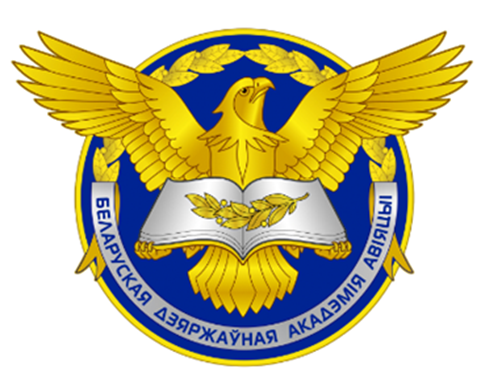 Минск2019ПРОГРАММАIV международной научно-практической конференции УО «Белорусская государственная академия авиации»Минск, 2019 г.Целью данной конференции является анализ современных подходов к проблемам развития авиации, обмен опытом и мнениями о практике и тенденциях развития авиации, путях повышения эффективности авиационного образования, науки и производства, привлечение курсантов и магистрантов к научной деятельности.Время проведения: 24 октября 2019 годаМесто проведения: Учреждение образования «Белорусская государственная академия авиации».Пленарное заседание – в актовом зале главного корпуса БГАА.Работа по направлениям – аудитории главного и 3 учебного корпуса.Порядок работы конференции:Регистрация участников: 9.00 –10.00  24.10.2019 (гл. учебн. корпус БГАА)Пленарное заседание: 10.00 – 12.30   24.10.2019 (актовый зал гл. уч. к. БГАА)Работа секций на кафедрах БГАА:	14.00 – 17.00  24.10.2019Форма участия в конференции:- Выступление с секционным докладом (очная)- Представление стендового доклада (заочная)Регламент докладов: Пленарные доклады – до 20 минутДоклады на секциях – до 10 минутРабочие языки: белорусский, русский, английский.ОРГАНИЗАЦИОННЫЙ КОМИТЕТ КОНФЕРЕНЦИИПРЕДСЕДАТЕЛЬ:ШЕГИДЕВИЧ Артём Артурович, к.т.н., ректор учреждения образования «Белорусская государственная академия авиации».ЗАМЕСТИТЕЛИ ПРЕДСЕДАТЕЛЯ:ЖУКОВА Анна Анатольевна, к.т.н., проректор по научной работе;МАШАРСКИЙ Захар Владимирович, к.псих.н., начальник отдела стратегических исследований в области гражданской авиации.СЕКРЕТАРЬ:МАЗУРЕНКО Александр Сергеевич, к.ф.-м.н., старший научный сотрудник отдела стратегических исследований в области гражданской авиации.ЧЛЕНЫ ОРГКОМИТЕТА:ЧИЖИК Сергей Антонович, академик НАН Беларуси, д.т.н, профессор, первый заместитель Председателя Президиума НАН Беларуси;СИКОРСКИЙ Артём Игоревич, директор Департамента по авиации Министерства транспорта и коммуникаций;МЕЛИКЯН Дмитрий Шаликович, генеральный директор РУП «Национальный аэропорт Минск»;ЧУРО Леонид Николаевич, генеральный директор государственного «Белаэронавигация»;ВАЙЦЕХОВИЧ Евгений Сергеевич, генеральный директор ОАО «Минский завод гражданской авиации № 407»;ГУСАРОВ Анатолий Николаевич, генеральный директор ОАО «Авиакомпания «Белавиа»;БЕЛЕКАЛО Игорь Иосифович, заместитель начальника факультета по учебной и научной работе – первый заместитель начальника военного факультета;ЖАДАН Александр Александрович, директор ГУ «Медицинская служба гражданской авиации»;ГРЕЧИХИН Леонид Иванович, д.ф-м.н., профессор, профессор кафедры технической эксплуатации радиоэлектронного и авиационного оборудования;ЗАИКО Александр Федорович, к.т.н., заведующий научно-исследовательской лабораторией;СИВИЦКИЙ Владимир Николаевич, к.ф.н., доцент, заведующий кафедрой социально-гуманитарных дисциплин;ЯЦЫНА Юрий Францевич, к.т.н, директор РУП «Научно-производственный центр многофункциональных беспилотных комплексов»;САНЬКО Андрей Анатольевич, к.т.н., доцент, профессор кафедры воздушных судов и авиационного оборудования;ДЬЯКОВ Дмитрий Александрович, к.и.н., доцент, начальник кафедры беспилотных авиационных комплексов и боевого управления;КАПУСТИН Александр Григорьевич, к.т.н., доцент, профессор кафедры общепрофессиональных дисциплин;ДУБОВСКИЙ Алексей Викторович, заведующий кафедрой организация движения и обеспечение безопасности на воздушном транспорте; ШАПОРОВА Елена Анатольевна, к.х.н., заведующий кафедрой технической эксплуатации воздушных судов и двигателей.Пленарное заседаниеДата:	24 октября 2019 г. – актовый зал главного корпуса Учреждения образования «Белорусская государственная академия авиации». 
Время: 10:00-12:30СПИСОК УЧАСТНИКОВ:№ Наименование секцийРасположение 1 «Особенности применения материаловедения в авиации» (отв. Заико А.Ф.)в ауд. 1304 24.10.19,гл. учебный корпус 2«Воздушное право» (отв. Машарский З.В.)в ауд. 1303 14.00 – 
15.00 24.10.19,гл. учебный корпус3«Авионика, силовые установки и конструкции воздушных судов» (отв. Шапорова Е.А.)в ауд. 1103 24.10.19,гл. учебный корпус 4«Беспилотные авиационные комплексы» (отв. Щавлев А.А.)в ауд. 1302 24.10.19,гл. учебный корпус5«Обеспечение безопасности при осуществлении полетов воздушных судов» (отв. Дубовский А.В.)в ауд. 3203 24.10.19,3 учебный корпус 6«Средства наземного обеспечения полетов» (отв.  Мягков Ю.Д.)в ауд. 233 24.10.19,2 учебный корпус7«Применение естественнонаучных методов в авиации» (отв.  Кириленко А.И.)в ауд. 1303 15.00 – 
17.00 24.10.19,гл. учебный корпус8«Проблемы современного профессионального образования и подготовки авиационных кадров» (отв.  Сивицкий В.Н.)в ауд. 3209 24.10.19,3 учебный корпус№ФИОНазвание докладаЖУКОВА А.А., к.т.н., проректор по научной работе учреждения образования «Белорусская государственная академия авиации»  (10:00-10:15)Вступительное словоОКУШКО В.П. начальник управления Департамента по авиации Министерства транспорта и коммуникаций Республики Беларусь (10:20-10:35)Перспективы развития гражданской авиации в Республики БеларусьГУРЕЦКИЙ А.А., к.и.н., доцент, доцент кафедры социально-гуманитарных дисциплин (10:40-11:00)Исторические вехи развития БГААБОРОВОЙ А.Г., к.т.н., доцент кафедры авиационного радиоэлектронного оборудования учреждения образования «Военная академия Республики Беларусь» (11:00-11:20)Признаки радиочастотной селекции широкополосного частотно-модулированного излучения оборудования воздушных судовЩАВЛЕВ А.А., к.т.н., заместитель директора Государственного предприятия «НПЦ многофункциональных беспилотных комплексов» Национальной академии наук Беларуси по научной работе (11:20-11:40)О направлениях деятельности научно-производственного центра, взаимодействии с БГАА и планах по расширению научно-технического сотрудничестваЛЕШКЕВИЧ С.В., к.ф.-м.н., доцент, зав. межотраслевой лаборатории Прикладных космических технологий БГУ (11:40-12:00)Аэрокосмическое образование в Белорусском государственном университетеКОЛОШИЧ О.Г., магистр права, ведущий юрист-консульт Государственного предприятия «Белаэронавигация» (12:00-12:20)Правовое регулирование использования воздушного пространства в Республике БеларусьЖУКОВА А.А., к.т.н., проректор по научной работе учреждения образования «Белорусская государственная академия авиации» (12:20-12:30)Заключительное слово № п/пФИОФИОФИОФИОФИООрганизацияОрганизацияОрганизацияНазвание докладаНазвание докладаОсобенности применения материаловедения в авиации(Модератор – Заико Александр Федорович;
ауд. 1304 гл. уч. корп. 14.00 – 17.00 24.10.19)Особенности применения материаловедения в авиации(Модератор – Заико Александр Федорович;
ауд. 1304 гл. уч. корп. 14.00 – 17.00 24.10.19)Особенности применения материаловедения в авиации(Модератор – Заико Александр Федорович;
ауд. 1304 гл. уч. корп. 14.00 – 17.00 24.10.19)Особенности применения материаловедения в авиации(Модератор – Заико Александр Федорович;
ауд. 1304 гл. уч. корп. 14.00 – 17.00 24.10.19)Особенности применения материаловедения в авиации(Модератор – Заико Александр Федорович;
ауд. 1304 гл. уч. корп. 14.00 – 17.00 24.10.19)Особенности применения материаловедения в авиации(Модератор – Заико Александр Федорович;
ауд. 1304 гл. уч. корп. 14.00 – 17.00 24.10.19)Особенности применения материаловедения в авиации(Модератор – Заико Александр Федорович;
ауд. 1304 гл. уч. корп. 14.00 – 17.00 24.10.19)Особенности применения материаловедения в авиации(Модератор – Заико Александр Федорович;
ауд. 1304 гл. уч. корп. 14.00 – 17.00 24.10.19)Особенности применения материаловедения в авиации(Модератор – Заико Александр Федорович;
ауд. 1304 гл. уч. корп. 14.00 – 17.00 24.10.19)Особенности применения материаловедения в авиации(Модератор – Заико Александр Федорович;
ауд. 1304 гл. уч. корп. 14.00 – 17.00 24.10.19)Особенности применения материаловедения в авиации(Модератор – Заико Александр Федорович;
ауд. 1304 гл. уч. корп. 14.00 – 17.00 24.10.19)Есман А.К., Зыков Г.Л., Потачиц В.А.Есман А.К., Зыков Г.Л., Потачиц В.А.Белорусский национальный технический университет (Беларусь, Минск)Белорусский национальный технический университет (Беларусь, Минск)Белорусский национальный технический университет (Беларусь, Минск)Методы и средства исследований воздушного пространства (стендовый)Методы и средства исследований воздушного пространства (стендовый)Методы и средства исследований воздушного пространства (стендовый)Методы и средства исследований воздушного пространства (стендовый)Жукова А.А., Стойко С.О., Сухоцкий А.К.Жукова А.А., Стойко С.О., Сухоцкий А.К.Белорусская государственная академия авиации (Беларусь, Минск)Белорусская государственная академия авиации (Беларусь, Минск)Белорусская государственная академия авиации (Беларусь, Минск)Возможности FDM-технологий для изготовления деталей беспилотных летательных аппаратов Возможности FDM-технологий для изготовления деталей беспилотных летательных аппаратов Возможности FDM-технологий для изготовления деталей беспилотных летательных аппаратов Возможности FDM-технологий для изготовления деталей беспилотных летательных аппаратов Заико А.Ф., Кузьменков А.В., Чехович В.Ч., Стойко С.О., Сухоцкий А.К.Заико А.Ф., Кузьменков А.В., Чехович В.Ч., Стойко С.О., Сухоцкий А.К.Белорусская государственная академия авиации (Беларусь, Минск)Белорусская государственная академия авиации (Беларусь, Минск)Белорусская государственная академия авиации (Беларусь, Минск)Зависимость механических свойств изделий, изготовленных из пластика АСА от технологии печати (испытания на изгиб)Зависимость механических свойств изделий, изготовленных из пластика АСА от технологии печати (испытания на изгиб)Зависимость механических свойств изделий, изготовленных из пластика АСА от технологии печати (испытания на изгиб)Зависимость механических свойств изделий, изготовленных из пластика АСА от технологии печати (испытания на изгиб)Заико А.Ф., Кузьменков А.В., Чехович В.Ч., Стойко С.О., Сухоцкий А.К.Заико А.Ф., Кузьменков А.В., Чехович В.Ч., Стойко С.О., Сухоцкий А.К.Белорусская государственная академия авиации (Беларусь, Минск)Белорусская государственная академия авиации (Беларусь, Минск)Белорусская государственная академия авиации (Беларусь, Минск)Зависимость механических свойств изделий, изготовленных из пластика АСА от технологии печати (испытания на разрыв)Зависимость механических свойств изделий, изготовленных из пластика АСА от технологии печати (испытания на разрыв)Зависимость механических свойств изделий, изготовленных из пластика АСА от технологии печати (испытания на разрыв)Зависимость механических свойств изделий, изготовленных из пластика АСА от технологии печати (испытания на разрыв)Заико А.Ф., Кузьменков А.В., Стойко С.О., Сухоцкий А.К.Заико А.Ф., Кузьменков А.В., Стойко С.О., Сухоцкий А.К.Белорусская государственная академия авиации (Беларусь, Минск)Белорусская государственная академия авиации (Беларусь, Минск)Белорусская государственная академия авиации (Беларусь, Минск)Исследование образцов карбида кремния, полученных прессованием Исследование образцов карбида кремния, полученных прессованием Исследование образцов карбида кремния, полученных прессованием Исследование образцов карбида кремния, полученных прессованием Заико А.Ф., Лузан М.М.Заико А.Ф., Лузан М.М.Белорусская государственная академия авиации (Беларусь, Минск)Белорусская государственная академия авиации (Беларусь, Минск)Белорусская государственная академия авиации (Беларусь, Минск)Печать лопастей вентилятораПечать лопастей вентилятораПечать лопастей вентилятораПечать лопастей вентилятораЗаико А.Ф., Чехович В.Ч., Стойко С.О., Сухоцкий А.К.Заико А.Ф., Чехович В.Ч., Стойко С.О., Сухоцкий А.К.Белорусская государственная академия авиации (Беларусь, Минск)Белорусская государственная академия авиации (Беларусь, Минск)Белорусская государственная академия авиации (Беларусь, Минск)Использование 3D-сканирования для создания цифровых моделей и последующего аддитивного производстваИспользование 3D-сканирования для создания цифровых моделей и последующего аддитивного производстваИспользование 3D-сканирования для создания цифровых моделей и последующего аддитивного производстваИспользование 3D-сканирования для создания цифровых моделей и последующего аддитивного производстваЛузан М.М.Лузан М.М.Белорусская государственная академия авиации (Беларусь, Минск)Белорусская государственная академия авиации (Беларусь, Минск)Белорусская государственная академия авиации (Беларусь, Минск)Проектирование лопасти воздушного компрессора в среде Компас-3D для аддитивного производстваПроектирование лопасти воздушного компрессора в среде Компас-3D для аддитивного производстваПроектирование лопасти воздушного компрессора в среде Компас-3D для аддитивного производстваПроектирование лопасти воздушного компрессора в среде Компас-3D для аддитивного производстваЛузан М.М., Заико А.Ф.Лузан М.М., Заико А.Ф.Белорусская государственная академия авиации (Беларусь, Минск)Белорусская государственная академия авиации (Беларусь, Минск)Белорусская государственная академия авиации (Беларусь, Минск)Технология аддитивного производства лопастей воздушного компрессора на 3D-принтере StratasysFortus450MS  Технология аддитивного производства лопастей воздушного компрессора на 3D-принтере StratasysFortus450MS  Технология аддитивного производства лопастей воздушного компрессора на 3D-принтере StratasysFortus450MS  Технология аддитивного производства лопастей воздушного компрессора на 3D-принтере StratasysFortus450MS  Телущенко Е.А., Лузан М.М.Телущенко Е.А., Лузан М.М.Белорусская государственная академия авиации (Беларусь, Минск)Белорусская государственная академия авиации (Беларусь, Минск)Белорусская государственная академия авиации (Беларусь, Минск)Исследование лопастей воздушного компрессора в аэродинамической трубе-стенде   НТЦ19.02Исследование лопастей воздушного компрессора в аэродинамической трубе-стенде   НТЦ19.02Исследование лопастей воздушного компрессора в аэродинамической трубе-стенде   НТЦ19.02Исследование лопастей воздушного компрессора в аэродинамической трубе-стенде   НТЦ19.02Воздушное право
(Модератор – Машарский Захар Владимирович;
ауд. 1303 гл. уч. корп. 14.00 – 15.00 24.10.19)Воздушное право
(Модератор – Машарский Захар Владимирович;
ауд. 1303 гл. уч. корп. 14.00 – 15.00 24.10.19)Воздушное право
(Модератор – Машарский Захар Владимирович;
ауд. 1303 гл. уч. корп. 14.00 – 15.00 24.10.19)Воздушное право
(Модератор – Машарский Захар Владимирович;
ауд. 1303 гл. уч. корп. 14.00 – 15.00 24.10.19)Воздушное право
(Модератор – Машарский Захар Владимирович;
ауд. 1303 гл. уч. корп. 14.00 – 15.00 24.10.19)Воздушное право
(Модератор – Машарский Захар Владимирович;
ауд. 1303 гл. уч. корп. 14.00 – 15.00 24.10.19)Воздушное право
(Модератор – Машарский Захар Владимирович;
ауд. 1303 гл. уч. корп. 14.00 – 15.00 24.10.19)Воздушное право
(Модератор – Машарский Захар Владимирович;
ауд. 1303 гл. уч. корп. 14.00 – 15.00 24.10.19)Воздушное право
(Модератор – Машарский Захар Владимирович;
ауд. 1303 гл. уч. корп. 14.00 – 15.00 24.10.19)Воздушное право
(Модератор – Машарский Захар Владимирович;
ауд. 1303 гл. уч. корп. 14.00 – 15.00 24.10.19)Воздушное право
(Модератор – Машарский Захар Владимирович;
ауд. 1303 гл. уч. корп. 14.00 – 15.00 24.10.19)Машарский З.В., Старанович А.Г.Белорусская государственная академия авиации (Беларусь, Минск)Белорусская государственная академия авиации (Беларусь, Минск)Белорусская государственная академия авиации (Беларусь, Минск)Белорусская государственная академия авиации (Беларусь, Минск)Особенности сертификации деятельности эксплуатантов, осуществляющих авиационные перевозки, в соответствии с требованиями международных стандартов Особенности сертификации деятельности эксплуатантов, осуществляющих авиационные перевозки, в соответствии с требованиями международных стандартов Особенности сертификации деятельности эксплуатантов, осуществляющих авиационные перевозки, в соответствии с требованиями международных стандартов Особенности сертификации деятельности эксплуатантов, осуществляющих авиационные перевозки, в соответствии с требованиями международных стандартов Михалёва В.В.,  Солодухо Е.А., Науменко А.И.Белорусская государственная академия авиации (Беларусь, Минск)Белорусская государственная академия авиации (Беларусь, Минск)Белорусская государственная академия авиации (Беларусь, Минск)Белорусская государственная академия авиации (Беларусь, Минск)История и перспективы развития страхования в гражданской авиацииИстория и перспективы развития страхования в гражданской авиацииИстория и перспективы развития страхования в гражданской авиацииИстория и перспективы развития страхования в гражданской авиацииСенько А.С.Белорусская государственная академия авиации (Беларусь, Минск)Белорусская государственная академия авиации (Беларусь, Минск)Белорусская государственная академия авиации (Беларусь, Минск)Белорусская государственная академия авиации (Беларусь, Минск)Изучение и отработка процедуры векторения при повторном заходе на посадку Изучение и отработка процедуры векторения при повторном заходе на посадку Изучение и отработка процедуры векторения при повторном заходе на посадку Изучение и отработка процедуры векторения при повторном заходе на посадку Сорокина О.В., Чайкина А.А.Самарский национальный исследовательский университет имени академика С.П. Королёва (Российская Федерация, Самара)Самарский национальный исследовательский университет имени академика С.П. Королёва (Российская Федерация, Самара)Самарский национальный исследовательский университет имени академика С.П. Королёва (Российская Федерация, Самара)Самарский национальный исследовательский университет имени академика С.П. Королёва (Российская Федерация, Самара)Проблема гармонизации авиационной и транспортной безопасности в Российской Федерации (стендовый)Проблема гармонизации авиационной и транспортной безопасности в Российской Федерации (стендовый)Проблема гармонизации авиационной и транспортной безопасности в Российской Федерации (стендовый)Проблема гармонизации авиационной и транспортной безопасности в Российской Федерации (стендовый)Суринович Е.А.Белорусская государственная академия авиации (Беларусь, Минск)Белорусская государственная академия авиации (Беларусь, Минск)Белорусская государственная академия авиации (Беларусь, Минск)Белорусская государственная академия авиации (Беларусь, Минск)Необходимые первоначальные условия для внедрения GNSS в гражданскую авиацию Республики БеларусьНеобходимые первоначальные условия для внедрения GNSS в гражданскую авиацию Республики БеларусьНеобходимые первоначальные условия для внедрения GNSS в гражданскую авиацию Республики БеларусьНеобходимые первоначальные условия для внедрения GNSS в гражданскую авиацию Республики БеларусьФурманова Я.П.Белорусская государственная академия авиации (Беларусь, Минск)Белорусская государственная академия авиации (Беларусь, Минск)Белорусская государственная академия авиации (Беларусь, Минск)Белорусская государственная академия авиации (Беларусь, Минск)Появление женщин в истории гражданской авиации Появление женщин в истории гражданской авиации Появление женщин в истории гражданской авиации Появление женщин в истории гражданской авиации Щеглова Е.В.Белорусская государственная академия авиации (Беларусь, Минск)Белорусская государственная академия авиации (Беларусь, Минск)Белорусская государственная академия авиации (Беларусь, Минск)Белорусская государственная академия авиации (Беларусь, Минск)Особенности эмоционально-волевых качеств авиадиспетчеров Особенности эмоционально-волевых качеств авиадиспетчеров Особенности эмоционально-волевых качеств авиадиспетчеров Особенности эмоционально-волевых качеств авиадиспетчеров Авионика, силовые установки и конструкции воздушных судов(Модератор – Шапорова Елена Анатольевна;
ауд. 1103 гл. уч. корп. 14.00 – 17.00 24.10.19)Авионика, силовые установки и конструкции воздушных судов(Модератор – Шапорова Елена Анатольевна;
ауд. 1103 гл. уч. корп. 14.00 – 17.00 24.10.19)Авионика, силовые установки и конструкции воздушных судов(Модератор – Шапорова Елена Анатольевна;
ауд. 1103 гл. уч. корп. 14.00 – 17.00 24.10.19)Авионика, силовые установки и конструкции воздушных судов(Модератор – Шапорова Елена Анатольевна;
ауд. 1103 гл. уч. корп. 14.00 – 17.00 24.10.19)Авионика, силовые установки и конструкции воздушных судов(Модератор – Шапорова Елена Анатольевна;
ауд. 1103 гл. уч. корп. 14.00 – 17.00 24.10.19)Авионика, силовые установки и конструкции воздушных судов(Модератор – Шапорова Елена Анатольевна;
ауд. 1103 гл. уч. корп. 14.00 – 17.00 24.10.19)Авионика, силовые установки и конструкции воздушных судов(Модератор – Шапорова Елена Анатольевна;
ауд. 1103 гл. уч. корп. 14.00 – 17.00 24.10.19)Авионика, силовые установки и конструкции воздушных судов(Модератор – Шапорова Елена Анатольевна;
ауд. 1103 гл. уч. корп. 14.00 – 17.00 24.10.19)Авионика, силовые установки и конструкции воздушных судов(Модератор – Шапорова Елена Анатольевна;
ауд. 1103 гл. уч. корп. 14.00 – 17.00 24.10.19)Авионика, силовые установки и конструкции воздушных судов(Модератор – Шапорова Елена Анатольевна;
ауд. 1103 гл. уч. корп. 14.00 – 17.00 24.10.19)Авионика, силовые установки и конструкции воздушных судов(Модератор – Шапорова Елена Анатольевна;
ауд. 1103 гл. уч. корп. 14.00 – 17.00 24.10.19)Kapustin A.G., Karachun O.G.Kapustin A.G., Karachun O.G.Kapustin A.G., Karachun O.G.Kapustin A.G., Karachun O.G.Kapustin A.G., Karachun O.G.Белорусская государственная академия авиации (Беларусь, Минск)Белорусская государственная академия авиации (Беларусь, Минск)Белорусская государственная академия авиации (Беларусь, Минск)Белорусская государственная академия авиации (Беларусь, Минск)Increasing functionality of protection algorithms for electric supply system of aircraft with fully electrified equipmentKapustin A.G., Karachun O.G., Maruga V.V.Kapustin A.G., Karachun O.G., Maruga V.V.Kapustin A.G., Karachun O.G., Maruga V.V.Kapustin A.G., Karachun O.G., Maruga V.V.Kapustin A.G., Karachun O.G., Maruga V.V.Белорусская государственная академия авиации (Беларусь, Минск)Белорусская государственная академия авиации (Беларусь, Минск)Белорусская государственная академия авиации (Беларусь, Минск)Белорусская государственная академия авиации (Беларусь, Минск)Educational resources with using technology of augmented realityАверин А.А.Аверин А.А.Аверин А.А.Аверин А.А.Аверин А.А.ВУНЦ ВСС «Военно-воздушная академия им. проф. Н.Е. Жуковского и Ю.А. Гагарина» (Российская Федерация, Воронеж)ВУНЦ ВСС «Военно-воздушная академия им. проф. Н.Е. Жуковского и Ю.А. Гагарина» (Российская Федерация, Воронеж)ВУНЦ ВСС «Военно-воздушная академия им. проф. Н.Е. Жуковского и Ю.А. Гагарина» (Российская Федерация, Воронеж)ВУНЦ ВСС «Военно-воздушная академия им. проф. Н.Е. Жуковского и Ю.А. Гагарина» (Российская Федерация, Воронеж)Определение динамики нагрева тормозов авиационных колес при пробеге после посадки (стендовый)Антонец И.В., Борисов Р.А.Антонец И.В., Борисов Р.А.Антонец И.В., Борисов Р.А.Антонец И.В., Борисов Р.А.Антонец И.В., Борисов Р.А.Ульяновский институт гражданской авиации имени главного маршала авиации Б.П. Бугаева (УИ ГА) (Российская Федерация, Ульяновск)Ульяновский институт гражданской авиации имени главного маршала авиации Б.П. Бугаева (УИ ГА) (Российская Федерация, Ульяновск)Ульяновский институт гражданской авиации имени главного маршала авиации Б.П. Бугаева (УИ ГА) (Российская Федерация, Ульяновск)Ульяновский институт гражданской авиации имени главного маршала авиации Б.П. Бугаева (УИ ГА) (Российская Федерация, Ульяновск)Аэрометрические датчики давления, использующие оптические вторичные преобразователи (стендовый)Барабан И.И., Ильюк Е.А.Барабан И.И., Ильюк Е.А.Барабан И.И., Ильюк Е.А.Барабан И.И., Ильюк Е.А.Барабан И.И., Ильюк Е.А.Белорусская государственная академия авиации (Беларусь, Минск)Белорусская государственная академия авиации (Беларусь, Минск)Белорусская государственная академия авиации (Беларусь, Минск)Белорусская государственная академия авиации (Беларусь, Минск)Использование струйных течений с целью экономии топлива, уменьшения ресурса самолетов и двигателей и управление воздушным движением Безуглов В.С.Безуглов В.С.Безуглов В.С.Безуглов В.С.Безуглов В.С.ВУНЦ ВСС «Военно-воздушная академия им. проф. Н.Е. Жуковского и Ю.А. Гагарина» (Российская Федерация, Воронеж)ВУНЦ ВСС «Военно-воздушная академия им. проф. Н.Е. Жуковского и Ю.А. Гагарина» (Российская Федерация, Воронеж)ВУНЦ ВСС «Военно-воздушная академия им. проф. Н.Е. Жуковского и Ю.А. Гагарина» (Российская Федерация, Воронеж)ВУНЦ ВСС «Военно-воздушная академия им. проф. Н.Е. Жуковского и Ю.А. Гагарина» (Российская Федерация, Воронеж)Подбор конструкционных параметров цельноповоротного стабилизатора с целью снижения величины шарнирного момента (стендовый)Безуглов В.С., Аверин А.А.Безуглов В.С., Аверин А.А.Безуглов В.С., Аверин А.А.Безуглов В.С., Аверин А.А.Безуглов В.С., Аверин А.А.ВУНЦ ВСС «Военно-воздушная академия им. проф. Н.Е. Жуковского и Ю.А. Гагарина» (Российская Федерация, Воронеж)ВУНЦ ВСС «Военно-воздушная академия им. проф. Н.Е. Жуковского и Ю.А. Гагарина» (Российская Федерация, Воронеж)ВУНЦ ВСС «Военно-воздушная академия им. проф. Н.Е. Жуковского и Ю.А. Гагарина» (Российская Федерация, Воронеж)ВУНЦ ВСС «Военно-воздушная академия им. проф. Н.Е. Жуковского и Ю.А. Гагарина» (Российская Федерация, Воронеж)К вопросу о проектировании истребителя со сверхзвуковой крейсерской скоростью полета (стендовый)Богомолов М.А., Минайлов А.В., Грасько Т.В.Богомолов М.А., Минайлов А.В., Грасько Т.В.Богомолов М.А., Минайлов А.В., Грасько Т.В.Богомолов М.А., Минайлов А.В., Грасько Т.В.Богомолов М.А., Минайлов А.В., Грасько Т.В.ВУНЦ ВСС «Военно-воздушная академия им. проф. Н.Е. Жуковского и Ю.А. Гагарина» (Российская Федерация, Воронеж)ВУНЦ ВСС «Военно-воздушная академия им. проф. Н.Е. Жуковского и Ю.А. Гагарина» (Российская Федерация, Воронеж)ВУНЦ ВСС «Военно-воздушная академия им. проф. Н.Е. Жуковского и Ю.А. Гагарина» (Российская Федерация, Воронеж)ВУНЦ ВСС «Военно-воздушная академия им. проф. Н.Е. Жуковского и Ю.А. Гагарина» (Российская Федерация, Воронеж)Возможные схемы реализации детонационного горения в газотурбинных двигателях (стендовый)Верещиков Д.В., Исламгазиев Р.Ж., Ковальчук Д.В.Верещиков Д.В., Исламгазиев Р.Ж., Ковальчук Д.В.Верещиков Д.В., Исламгазиев Р.Ж., Ковальчук Д.В.Верещиков Д.В., Исламгазиев Р.Ж., Ковальчук Д.В.Верещиков Д.В., Исламгазиев Р.Ж., Ковальчук Д.В.ВУНЦ ВСС «Военно-воздушная академия им. проф. Н.Е. Жуковского и Ю.А. Гагарина» (Российская Федерация, Воронеж)ВУНЦ ВСС «Военно-воздушная академия им. проф. Н.Е. Жуковского и Ю.А. Гагарина» (Российская Федерация, Воронеж)ВУНЦ ВСС «Военно-воздушная академия им. проф. Н.Е. Жуковского и Ю.А. Гагарина» (Российская Федерация, Воронеж)ВУНЦ ВСС «Военно-воздушная академия им. проф. Н.Е. Жуковского и Ю.А. Гагарина» (Российская Федерация, Воронеж)Имитационное моделирование конструкции несущей системы вертолета (стендовый)Вислогузов Е.Е., Костин П.С., Бунеев М.С.Вислогузов Е.Е., Костин П.С., Бунеев М.С.Вислогузов Е.Е., Костин П.С., Бунеев М.С.Вислогузов Е.Е., Костин П.С., Бунеев М.С.Вислогузов Е.Е., Костин П.С., Бунеев М.С.ВУНЦ ВСС «Военно-воздушная академия им. проф. Н.Е. Жуковского и Ю.А. Гагарина» (Российская Федерация, Воронеж)ВУНЦ ВСС «Военно-воздушная академия им. проф. Н.Е. Жуковского и Ю.А. Гагарина» (Российская Федерация, Воронеж)ВУНЦ ВСС «Военно-воздушная академия им. проф. Н.Е. Жуковского и Ю.А. Гагарина» (Российская Федерация, Воронеж)ВУНЦ ВСС «Военно-воздушная академия им. проф. Н.Е. Жуковского и Ю.А. Гагарина» (Российская Федерация, Воронеж)Исследование изменений кинематических параметров полета самолета при ветровых возмущениях (стендовый)Вышинский В.Д., Дубовский А.В.Вышинский В.Д., Дубовский А.В.Вышинский В.Д., Дубовский А.В.Вышинский В.Д., Дубовский А.В.Вышинский В.Д., Дубовский А.В.Белорусская государственная академия авиации (Беларусь, Минск)Белорусская государственная академия авиации (Беларусь, Минск)Белорусская государственная академия авиации (Беларусь, Минск)Белорусская государственная академия авиации (Беларусь, Минск)Перспективы использования альтернативных двигательных установок для авиацииГондаренко Ю.А., Кунов И.В., Шатов А.В.Гондаренко Ю.А., Кунов И.В., Шатов А.В.Гондаренко Ю.А., Кунов И.В., Шатов А.В.Гондаренко Ю.А., Кунов И.В., Шатов А.В.Гондаренко Ю.А., Кунов И.В., Шатов А.В.ВУНЦ ВСС «Военно-воздушная академия им. проф. Н.Е. Жуковского и Ю.А. Гагарина» (Российская Федерация, Воронеж)ВУНЦ ВСС «Военно-воздушная академия им. проф. Н.Е. Жуковского и Ю.А. Гагарина» (Российская Федерация, Воронеж)ВУНЦ ВСС «Военно-воздушная академия им. проф. Н.Е. Жуковского и Ю.А. Гагарина» (Российская Федерация, Воронеж)ВУНЦ ВСС «Военно-воздушная академия им. проф. Н.Е. Жуковского и Ю.А. Гагарина» (Российская Федерация, Воронеж)К возможности увеличения крейсерской скорости полета военно-транспортного самолета (стендовый)Гудков М.А., Костин П.С., Логачев Д.А.Гудков М.А., Костин П.С., Логачев Д.А.Гудков М.А., Костин П.С., Логачев Д.А.Гудков М.А., Костин П.С., Логачев Д.А.Гудков М.А., Костин П.С., Логачев Д.А.ВУНЦ ВСС «Военно-воздушная академия им. проф. Н.Е. Жуковского и Ю.А. Гагарина» (Российская Федерация, Воронеж)ВУНЦ ВСС «Военно-воздушная академия им. проф. Н.Е. Жуковского и Ю.А. Гагарина» (Российская Федерация, Воронеж)ВУНЦ ВСС «Военно-воздушная академия им. проф. Н.Е. Жуковского и Ю.А. Гагарина» (Российская Федерация, Воронеж)ВУНЦ ВСС «Военно-воздушная академия им. проф. Н.Е. Жуковского и Ю.А. Гагарина» (Российская Федерация, Воронеж)Математическое моделирование как способ оценки характеристик боковой устойчивости самолета (стендовый)Довбышева Т.Н., Ильюк Е.А.Довбышева Т.Н., Ильюк Е.А.Довбышева Т.Н., Ильюк Е.А.Довбышева Т.Н., Ильюк Е.А.Довбышева Т.Н., Ильюк Е.А.Белорусская государственная академия авиации (Беларусь, Минск)Белорусская государственная академия авиации (Беларусь, Минск)Белорусская государственная академия авиации (Беларусь, Минск)Белорусская государственная академия авиации (Беларусь, Минск)Шумовое загрязнение биосферы при использовании авиационных двигателей Кондалов М.В., Булатов Д.Р.Кондалов М.В., Булатов Д.Р.Кондалов М.В., Булатов Д.Р.Кондалов М.В., Булатов Д.Р.Кондалов М.В., Булатов Д.Р.ВУНЦ ВСС «Военно-воздушная академия им. проф. Н.Е. Жуковского и Ю.А. Гагарина» (Российская Федерация, Воронеж)ВУНЦ ВСС «Военно-воздушная академия им. проф. Н.Е. Жуковского и Ю.А. Гагарина» (Российская Федерация, Воронеж)ВУНЦ ВСС «Военно-воздушная академия им. проф. Н.Е. Жуковского и Ю.А. Гагарина» (Российская Федерация, Воронеж)ВУНЦ ВСС «Военно-воздушная академия им. проф. Н.Е. Жуковского и Ю.А. Гагарина» (Российская Федерация, Воронеж)Исследование влияния вертикальных законцовок крыла на аэродинамические характеристики военно-транспортного самолета (стендовый)Кондалов М.В., Свешников В.М., Гусаров А.П.Кондалов М.В., Свешников В.М., Гусаров А.П.Кондалов М.В., Свешников В.М., Гусаров А.П.Кондалов М.В., Свешников В.М., Гусаров А.П.Кондалов М.В., Свешников В.М., Гусаров А.П.ВУНЦ ВСС «Военно-воздушная академия им. проф. Н.Е. Жуковского и Ю.А. Гагарина» (Российская Федерация, Воронеж)ВУНЦ ВСС «Военно-воздушная академия им. проф. Н.Е. Жуковского и Ю.А. Гагарина» (Российская Федерация, Воронеж)ВУНЦ ВСС «Военно-воздушная академия им. проф. Н.Е. Жуковского и Ю.А. Гагарина» (Российская Федерация, Воронеж)ВУНЦ ВСС «Военно-воздушная академия им. проф. Н.Е. Жуковского и Ю.А. Гагарина» (Российская Федерация, Воронеж)Исследование влияния угла стреловидности крыла на аэродинамические характеристики учебно-боевого самолета (стендовый)Корнелюк Д.В., Шоманков Д.А.Корнелюк Д.В., Шоманков Д.А.Корнелюк Д.В., Шоманков Д.А.Корнелюк Д.В., Шоманков Д.А.Корнелюк Д.В., Шоманков Д.А.Учреждение образования «Военная академия Республики Беларусь» (Беларусь, Минск)Учреждение образования «Военная академия Республики Беларусь» (Беларусь, Минск)Учреждение образования «Военная академия Республики Беларусь» (Беларусь, Минск)Учреждение образования «Военная академия Республики Беларусь» (Беларусь, Минск)Стохастическая математическая модель ошибок датчика приборной скорости (стендовый)Корсун Д.А.Корсун Д.А.Корсун Д.А.Корсун Д.А.Корсун Д.А.Учреждение образования «Военная академия Республики Беларусь» (Беларусь, Минск)Учреждение образования «Военная академия Республики Беларусь» (Беларусь, Минск)Учреждение образования «Военная академия Республики Беларусь» (Беларусь, Минск)Учреждение образования «Военная академия Республики Беларусь» (Беларусь, Минск)Подходы к организации диагностирования блоков топливомерно-расходомерных систем воздушных судовКоршак С.А., Вашкевич В.Р.Коршак С.А., Вашкевич В.Р.Коршак С.А., Вашкевич В.Р.Коршак С.А., Вашкевич В.Р.Коршак С.А., Вашкевич В.Р.Учреждение образования «Военная академия Республики Беларусь» (Беларусь, Минск)Учреждение образования «Военная академия Республики Беларусь» (Беларусь, Минск)Учреждение образования «Военная академия Республики Беларусь» (Беларусь, Минск)Учреждение образования «Военная академия Республики Беларусь» (Беларусь, Минск)Нейросинтаксический метод классификации элементов и фигур пилотажа самолетаКрасковский В.А., Альховик М.С.Красковский В.А., Альховик М.С.Красковский В.А., Альховик М.С.Красковский В.А., Альховик М.С.Красковский В.А., Альховик М.С.Белорусская государственная академия авиации (Беларусь, Минск)Белорусская государственная академия авиации (Беларусь, Минск)Белорусская государственная академия авиации (Беларусь, Минск)Белорусская государственная академия авиации (Беларусь, Минск)Лазерные системы посадки в гражданской авиации Лещенко А.В.,  Моисеева И.С.Лещенко А.В.,  Моисеева И.С.Лещенко А.В.,  Моисеева И.С.Лещенко А.В.,  Моисеева И.С.Лещенко А.В.,  Моисеева И.С.ВУНЦ ВСС «Военно-воздушная академия им. проф. Н.Е. Жуковского и Ю.А. Гагарина» (Российская Федерация, Воронеж)ВУНЦ ВСС «Военно-воздушная академия им. проф. Н.Е. Жуковского и Ю.А. Гагарина» (Российская Федерация, Воронеж)ВУНЦ ВСС «Военно-воздушная академия им. проф. Н.Е. Жуковского и Ю.А. Гагарина» (Российская Федерация, Воронеж)ВУНЦ ВСС «Военно-воздушная академия им. проф. Н.Е. Жуковского и Ю.А. Гагарина» (Российская Федерация, Воронеж)Оценка прочностного расчета в системе КОМПАС-3D на примере элементов крыльев различной стреловидности (стендовый)Лущик А.В., Шорников В.А.Лущик А.В., Шорников В.А.Лущик А.В., Шорников В.А.Лущик А.В., Шорников В.А.Лущик А.В., Шорников В.А.ВУНЦ ВСС «Военно-воздушная академия им. проф. Н.Е. Жуковского и Ю.А. Гагарина» (Российская Федерация, Воронеж)ВУНЦ ВСС «Военно-воздушная академия им. проф. Н.Е. Жуковского и Ю.А. Гагарина» (Российская Федерация, Воронеж)ВУНЦ ВСС «Военно-воздушная академия им. проф. Н.Е. Жуковского и Ю.А. Гагарина» (Российская Федерация, Воронеж)ВУНЦ ВСС «Военно-воздушная академия им. проф. Н.Е. Жуковского и Ю.А. Гагарина» (Российская Федерация, Воронеж)Датчик угла атаки для высокоманевренного летательного аппарата (стендовый)Олейник Д.Ю., Федченко С.О.Олейник Д.Ю., Федченко С.О.Олейник Д.Ю., Федченко С.О.Олейник Д.Ю., Федченко С.О.Олейник Д.Ю., Федченко С.О.Белорусская государственная академия авиации (Беларусь, Минск)Белорусская государственная академия авиации (Беларусь, Минск)Белорусская государственная академия авиации (Беларусь, Минск)Белорусская государственная академия авиации (Беларусь, Минск)Разрядник защиты приемника с управляемым плазмообразованиемПавлушкин Э.Ж., Татаринов А.С., Майчук В.И.Павлушкин Э.Ж., Татаринов А.С., Майчук В.И.Павлушкин Э.Ж., Татаринов А.С., Майчук В.И.Павлушкин Э.Ж., Татаринов А.С., Майчук В.И.Павлушкин Э.Ж., Татаринов А.С., Майчук В.И.Белорусская государственная академия авиации (Беларусь, Минск)Белорусская государственная академия авиации (Беларусь, Минск)Белорусская государственная академия авиации (Беларусь, Минск)Белорусская государственная академия авиации (Беларусь, Минск)Модернизация системы передачи информации ACARS на воздушных судах авиакомпании «Белавиа» Подолинский Д.Г., Лузан М.М.Подолинский Д.Г., Лузан М.М.Подолинский Д.Г., Лузан М.М.Подолинский Д.Г., Лузан М.М.Подолинский Д.Г., Лузан М.М.Белорусская государственная академия авиации (Беларусь, Минск)Белорусская государственная академия авиации (Беларусь, Минск)Белорусская государственная академия авиации (Беларусь, Минск)Белорусская государственная академия авиации (Беларусь, Минск)Профилирование воздушного канала осевого вентилятора компрессора Разуваев Д.В.Разуваев Д.В.Разуваев Д.В.Разуваев Д.В.Разуваев Д.В.ВУНЦ ВСС «Военно-воздушная академия им. проф. Н.Е. Жуковского и Ю.А. Гагарина» (Российская Федерация, Воронеж)ВУНЦ ВСС «Военно-воздушная академия им. проф. Н.Е. Жуковского и Ю.А. Гагарина» (Российская Федерация, Воронеж)ВУНЦ ВСС «Военно-воздушная академия им. проф. Н.Е. Жуковского и Ю.А. Гагарина» (Российская Федерация, Воронеж)ВУНЦ ВСС «Военно-воздушная академия им. проф. Н.Е. Жуковского и Ю.А. Гагарина» (Российская Федерация, Воронеж)Моделирование работы пружинных загружателей системы управления самолетом на пилотажных стендах с применением электромеханических устройств (стендовый)Романо К.С.Романо К.С.Романо К.С.Романо К.С.Романо К.С.АО «АЙКЬЮБ Технологии» (Российская Федерация, Москва)АО «АЙКЬЮБ Технологии» (Российская Федерация, Москва)АО «АЙКЬЮБ Технологии» (Российская Федерация, Москва)АО «АЙКЬЮБ Технологии» (Российская Федерация, Москва)Сопровождение авиационной техники и изделий в процессе их жизненного цикла. Обеспечение надзора за техническим состоянием авиационных изделий с помощью 3D сканирования.Тарасюк В.Г., Крескиян С.ВТарасюк В.Г., Крескиян С.ВТарасюк В.Г., Крескиян С.ВТарасюк В.Г., Крескиян С.ВТарасюк В.Г., Крескиян С.ВБелорусская государственная академия авиации (Беларусь, Минск)Белорусская государственная академия авиации (Беларусь, Минск)Белорусская государственная академия авиации (Беларусь, Минск)Белорусская государственная академия авиации (Беларусь, Минск)Определение возможности применения алгоритмов синтезированного видения в локаторах обзора лётного поля Терещенко К.В., Капустин А.Г.Терещенко К.В., Капустин А.Г.Терещенко К.В., Капустин А.Г.Терещенко К.В., Капустин А.Г.Терещенко К.В., Капустин А.Г.Белорусская государственная академия авиации (Беларусь, Минск)Белорусская государственная академия авиации (Беларусь, Минск)Белорусская государственная академия авиации (Беларусь, Минск)Белорусская государственная академия авиации (Беларусь, Минск)Имитационное моделирование временных и частотных характеристик адаптивной системы управленияТрофимчук М.В., Брюсов Ю.Д., Мороз Т.С.Трофимчук М.В., Брюсов Ю.Д., Мороз Т.С.Трофимчук М.В., Брюсов Ю.Д., Мороз Т.С.Трофимчук М.В., Брюсов Ю.Д., Мороз Т.С.Трофимчук М.В., Брюсов Ю.Д., Мороз Т.С.ВУНЦ ВСС «Военно-воздушная академия им. проф. Н.Е. Жуковского и Ю.А. Гагарина» (Российская Федерация, Воронеж)ВУНЦ ВСС «Военно-воздушная академия им. проф. Н.Е. Жуковского и Ю.А. Гагарина» (Российская Федерация, Воронеж)ВУНЦ ВСС «Военно-воздушная академия им. проф. Н.Е. Жуковского и Ю.А. Гагарина» (Российская Федерация, Воронеж)ВУНЦ ВСС «Военно-воздушная академия им. проф. Н.Е. Жуковского и Ю.А. Гагарина» (Российская Федерация, Воронеж)Устройство защиты технических объектов от механического воздействия поражающих элементов (стендовый)Туганов Г., Махмудов Н., Кадиров С.Туганов Г., Махмудов Н., Кадиров С.Туганов Г., Махмудов Н., Кадиров С.Туганов Г., Махмудов Н., Кадиров С.Туганов Г., Махмудов Н., Кадиров С.Академия Вооруженных Сил Республики Узбекистан (Узбекистан, Ташкент)Академия Вооруженных Сил Республики Узбекистан (Узбекистан, Ташкент)Академия Вооруженных Сил Республики Узбекистан (Узбекистан, Ташкент)Академия Вооруженных Сил Республики Узбекистан (Узбекистан, Ташкент)Нахождение законов распределения параметров вибрации на основе экспериментальных данных сложных технических объектов (стендовый)Шамко В.К., Кужельный О.Л.Шамко В.К., Кужельный О.Л.Шамко В.К., Кужельный О.Л.Шамко В.К., Кужельный О.Л.Шамко В.К., Кужельный О.Л.Белорусская государственная академия авиации (Беларусь, Минск)Белорусская государственная академия авиации (Беларусь, Минск)Белорусская государственная академия авиации (Беларусь, Минск)Белорусская государственная академия авиации (Беларусь, Минск)Обеспечение надежности АиРЭО при капитальном ремонте ВС (стендовый)Шейников А.А., Суходолов Ю.В.Шейников А.А., Суходолов Ю.В.Шейников А.А., Суходолов Ю.В.Шейников А.А., Суходолов Ю.В.Шейников А.А., Суходолов Ю.В.Учреждение образования «Военная академия Республики Беларусь» (Беларусь, Минск)Учреждение образования «Военная академия Республики Беларусь» (Беларусь, Минск)Учреждение образования «Военная академия Республики Беларусь» (Беларусь, Минск)Учреждение образования «Военная академия Республики Беларусь» (Беларусь, Минск)Современное состояние и перспективы развития авиационных оптических гироскопов (стендовый)Беспилотные авиационные комплексы(Модератор Щавлев Александр Алексеевич;в ауд. 1302 гл. уч. корп. 14.00 – 17.00 24.10.19)Беспилотные авиационные комплексы(Модератор Щавлев Александр Алексеевич;в ауд. 1302 гл. уч. корп. 14.00 – 17.00 24.10.19)Беспилотные авиационные комплексы(Модератор Щавлев Александр Алексеевич;в ауд. 1302 гл. уч. корп. 14.00 – 17.00 24.10.19)Беспилотные авиационные комплексы(Модератор Щавлев Александр Алексеевич;в ауд. 1302 гл. уч. корп. 14.00 – 17.00 24.10.19)Беспилотные авиационные комплексы(Модератор Щавлев Александр Алексеевич;в ауд. 1302 гл. уч. корп. 14.00 – 17.00 24.10.19)Беспилотные авиационные комплексы(Модератор Щавлев Александр Алексеевич;в ауд. 1302 гл. уч. корп. 14.00 – 17.00 24.10.19)Беспилотные авиационные комплексы(Модератор Щавлев Александр Алексеевич;в ауд. 1302 гл. уч. корп. 14.00 – 17.00 24.10.19)Беспилотные авиационные комплексы(Модератор Щавлев Александр Алексеевич;в ауд. 1302 гл. уч. корп. 14.00 – 17.00 24.10.19)Беспилотные авиационные комплексы(Модератор Щавлев Александр Алексеевич;в ауд. 1302 гл. уч. корп. 14.00 – 17.00 24.10.19)Беспилотные авиационные комплексы(Модератор Щавлев Александр Алексеевич;в ауд. 1302 гл. уч. корп. 14.00 – 17.00 24.10.19)Беспилотные авиационные комплексы(Модератор Щавлев Александр Алексеевич;в ауд. 1302 гл. уч. корп. 14.00 – 17.00 24.10.19)Boiko S., Hеbda A., Gavrilyuk Yu.Boiko S., Hеbda A., Gavrilyuk Yu.Boiko S., Hеbda A., Gavrilyuk Yu.Boiko S., Hеbda A., Gavrilyuk Yu.Кременчугский лётный колледж Харьковского национального университета внутренних дел (Украина, Кременчуг)Кременчугский лётный колледж Харьковского национального университета внутренних дел (Украина, Кременчуг)Кременчугский лётный колледж Харьковского национального университета внутренних дел (Украина, Кременчуг)Development of energy supply system for unmanned aerial vehicles using alternative energy sources (стендовый)Development of energy supply system for unmanned aerial vehicles using alternative energy sources (стендовый)Development of energy supply system for unmanned aerial vehicles using alternative energy sources (стендовый)Boiko S., Shmelev Yu., Ponomapenko О.Boiko S., Shmelev Yu., Ponomapenko О.Boiko S., Shmelev Yu., Ponomapenko О.Boiko S., Shmelev Yu., Ponomapenko О.Кременчугский лётный колледж Харьковского национального университета внутренних дел (Украина, Кременчуг)Кременчугский лётный колледж Харьковского национального университета внутренних дел (Украина, Кременчуг)Кременчугский лётный колледж Харьковского национального университета внутренних дел (Украина, Кременчуг)The current state of development of power systems for unmanned aerial vehicles (стендовый)The current state of development of power systems for unmanned aerial vehicles (стендовый)The current state of development of power systems for unmanned aerial vehicles (стендовый)Балич Е.В.Балич Е.В.Балич Е.В.Балич Е.В.Белорусская государственная академия авиации (Беларусь, Минск)Белорусская государственная академия авиации (Беларусь, Минск)Белорусская государственная академия авиации (Беларусь, Минск)Математическое моделирование канала тангажа перегрузки беспилотного летательного аппарата использованием среды MATLAB R2017BМатематическое моделирование канала тангажа перегрузки беспилотного летательного аппарата использованием среды MATLAB R2017BМатематическое моделирование канала тангажа перегрузки беспилотного летательного аппарата использованием среды MATLAB R2017BБерулин В.В., Гоголев А.Б.Берулин В.В., Гоголев А.Б.Берулин В.В., Гоголев А.Б.Берулин В.В., Гоголев А.Б.ВУНЦ ВСС «Военно-воздушная академия им. проф. Н.Е. Жуковского и Ю.А. Гагарина» (Российская Федерация, Воронеж)ВУНЦ ВСС «Военно-воздушная академия им. проф. Н.Е. Жуковского и Ю.А. Гагарина» (Российская Федерация, Воронеж)ВУНЦ ВСС «Военно-воздушная академия им. проф. Н.Е. Жуковского и Ю.А. Гагарина» (Российская Федерация, Воронеж)К вопросу о методах поиска наземных целей дистанционно-пилотируемого летательного аппарата (стендовый)К вопросу о методах поиска наземных целей дистанционно-пилотируемого летательного аппарата (стендовый)К вопросу о методах поиска наземных целей дистанционно-пилотируемого летательного аппарата (стендовый)Бутенко В.Г.Бутенко В.Г.Бутенко В.Г.Бутенко В.Г.Учреждение образования «Военная академия Республики Беларусь» (Беларусь, Минск)Учреждение образования «Военная академия Республики Беларусь» (Беларусь, Минск)Учреждение образования «Военная академия Республики Беларусь» (Беларусь, Минск)Использование оптической информации от беспилотных летательных аппаратов для расширения возможностей комплексов средств автоматизации радиотехнических войск (стендовый)Использование оптической информации от беспилотных летательных аппаратов для расширения возможностей комплексов средств автоматизации радиотехнических войск (стендовый)Использование оптической информации от беспилотных летательных аппаратов для расширения возможностей комплексов средств автоматизации радиотехнических войск (стендовый)Дьяков Д.А., Рогачевский К.Е., Рожков И.В.Дьяков Д.А., Рогачевский К.Е., Рожков И.В.Дьяков Д.А., Рогачевский К.Е., Рожков И.В.Дьяков Д.А., Рогачевский К.Е., Рожков И.В.Белорусская государственная академия авиации. Военный факультет (Беларусь, Минск)Белорусская государственная академия авиации. Военный факультет (Беларусь, Минск)Белорусская государственная академия авиации. Военный факультет (Беларусь, Минск)Подготовка специалистов по эксплуатации беспилотных авиационных комплексов государственной авиации на военном факультете в УО «БГАА»Подготовка специалистов по эксплуатации беспилотных авиационных комплексов государственной авиации на военном факультете в УО «БГАА»Подготовка специалистов по эксплуатации беспилотных авиационных комплексов государственной авиации на военном факультете в УО «БГАА»Коваленко А.М., Шейников А.А.Коваленко А.М., Шейников А.А.Коваленко А.М., Шейников А.А.Коваленко А.М., Шейников А.А.Учреждение образования «Военная академия Республики Беларусь» (Беларусь, Минск)Учреждение образования «Военная академия Республики Беларусь» (Беларусь, Минск)Учреждение образования «Военная академия Республики Беларусь» (Беларусь, Минск)Способы комплексирования информации для обеспечения точности навигации БЛА в условиях помех (стендовый)Способы комплексирования информации для обеспечения точности навигации БЛА в условиях помех (стендовый)Способы комплексирования информации для обеспечения точности навигации БЛА в условиях помех (стендовый)Кузнецов А.Д.Кузнецов А.Д.Кузнецов А.Д.Кузнецов А.Д.ВУНЦ ВСС «Военно-воздушная академия им. проф. Н.Е. Жуковского и Ю.А. Гагарина» (Российская Федерация, Воронеж)ВУНЦ ВСС «Военно-воздушная академия им. проф. Н.Е. Жуковского и Ю.А. Гагарина» (Российская Федерация, Воронеж)ВУНЦ ВСС «Военно-воздушная академия им. проф. Н.Е. Жуковского и Ю.А. Гагарина» (Российская Федерация, Воронеж)Основной подход к выбору критериев эффективности комплекса беспилотного летательного аппарата (стендовый)Основной подход к выбору критериев эффективности комплекса беспилотного летательного аппарата (стендовый)Основной подход к выбору критериев эффективности комплекса беспилотного летательного аппарата (стендовый)Кузнецов А.Д., Макаренко В.Н., Харченко В.К.Кузнецов А.Д., Макаренко В.Н., Харченко В.К.Кузнецов А.Д., Макаренко В.Н., Харченко В.К.Кузнецов А.Д., Макаренко В.Н., Харченко В.К.ВУНЦ ВСС «Военно-воздушная академия им. проф. Н.Е. Жуковского и Ю.А. Гагарина» (Российская Федерация, Воронеж)ВУНЦ ВСС «Военно-воздушная академия им. проф. Н.Е. Жуковского и Ю.А. Гагарина» (Российская Федерация, Воронеж)ВУНЦ ВСС «Военно-воздушная академия им. проф. Н.Е. Жуковского и Ю.А. Гагарина» (Российская Федерация, Воронеж)Особенности боевого применения дистанционно-пилотируемого летательного аппарата (стендовый)Особенности боевого применения дистанционно-пилотируемого летательного аппарата (стендовый)Особенности боевого применения дистанционно-пилотируемого летательного аппарата (стендовый)Левадный А.Н., Афанасьев А.В.Левадный А.Н., Афанасьев А.В.Левадный А.Н., Афанасьев А.В.Левадный А.Н., Афанасьев А.В.РУП «НПЦ МБК» НАН Беларуси (Беларусь, Минск)РУП «НПЦ МБК» НАН Беларуси (Беларусь, Минск)РУП «НПЦ МБК» НАН Беларуси (Беларусь, Минск)Анализ возможностей БЛА типа «Бусел» по доставке малогабаритных грузовАнализ возможностей БЛА типа «Бусел» по доставке малогабаритных грузовАнализ возможностей БЛА типа «Бусел» по доставке малогабаритных грузовЛопухов А.В., Сидорович О.В.Лопухов А.В., Сидорович О.В.Лопухов А.В., Сидорович О.В.Лопухов А.В., Сидорович О.В.Учреждение образования «Военная академия Республики Беларусь» (Беларусь, Минск)Учреждение образования «Военная академия Республики Беларусь» (Беларусь, Минск)Учреждение образования «Военная академия Республики Беларусь» (Беларусь, Минск)Повышение эффективности стрельбы зенитной управляемой ракеты по высокоскоростным целям (стендовый)Повышение эффективности стрельбы зенитной управляемой ракеты по высокоскоростным целям (стендовый)Повышение эффективности стрельбы зенитной управляемой ракеты по высокоскоростным целям (стендовый)Макаренко В.Н.Макаренко В.Н.Макаренко В.Н.Макаренко В.Н.ВУНЦ ВСС «Военно-воздушная академия им. проф. Н.Е. Жуковского и Ю.А. Гагарина» (Российская Федерация, Воронеж)ВУНЦ ВСС «Военно-воздушная академия им. проф. Н.Е. Жуковского и Ю.А. Гагарина» (Российская Федерация, Воронеж)ВУНЦ ВСС «Военно-воздушная академия им. проф. Н.Е. Жуковского и Ю.А. Гагарина» (Российская Федерация, Воронеж)Подход к оценке эффективности группы разнородных комплексов беспилотных летательных аппаратов (стендовый)Подход к оценке эффективности группы разнородных комплексов беспилотных летательных аппаратов (стендовый)Подход к оценке эффективности группы разнородных комплексов беспилотных летательных аппаратов (стендовый)Маликзода М.А.Маликзода М.А.Маликзода М.А.Маликзода М.А.РУП «НПЦ МБК» НАН Беларуси (Беларусь, Минск)РУП «НПЦ МБК» НАН Беларуси (Беларусь, Минск)РУП «НПЦ МБК» НАН Беларуси (Беларусь, Минск)Влияние угловой скорости вращения рулевых поверхностей БЛА на аэродинамические характеристики планераВлияние угловой скорости вращения рулевых поверхностей БЛА на аэродинамические характеристики планераВлияние угловой скорости вращения рулевых поверхностей БЛА на аэродинамические характеристики планераМаликов А.С., Романенко С.Ю.Маликов А.С., Романенко С.Ю.Маликов А.С., Романенко С.Ю.Маликов А.С., Романенко С.Ю.Белорусская государственная академия авиации. Военный факультет (Беларусь, Минск)Белорусская государственная академия авиации. Военный факультет (Беларусь, Минск)Белорусская государственная академия авиации. Военный факультет (Беларусь, Минск)Анализ применяемых способов кодирования передаваемой информации Анализ применяемых способов кодирования передаваемой информации Анализ применяемых способов кодирования передаваемой информации Матюхин К.Н., Бояренко Э.С., Угнивенко А.В.Матюхин К.Н., Бояренко Э.С., Угнивенко А.В.Матюхин К.Н., Бояренко Э.С., Угнивенко А.В.Матюхин К.Н., Бояренко Э.С., Угнивенко А.В.ФГБОУ ВО «Московский государственный университет гражданской авиации» (Российская Федерация, Москва)ФГБОУ ВО «Московский государственный университет гражданской авиации» (Российская Федерация, Москва)ФГБОУ ВО «Московский государственный университет гражданской авиации» (Российская Федерация, Москва)К вопросу применения БПЛА для повышения авиационной безопасности в гражданской авиации (стендовый)К вопросу применения БПЛА для повышения авиационной безопасности в гражданской авиации (стендовый)К вопросу применения БПЛА для повышения авиационной безопасности в гражданской авиации (стендовый)Мисько В.А.Мисько В.А.Мисько В.А.Мисько В.А.Учреждение образования «Военная академия Республики Беларусь» (Беларусь, Минск)Учреждение образования «Военная академия Республики Беларусь» (Беларусь, Минск)Учреждение образования «Военная академия Республики Беларусь» (Беларусь, Минск)К вопросу противодействия малоразмерным беспилотным летательным аппаратам (стендовый)К вопросу противодействия малоразмерным беспилотным летательным аппаратам (стендовый)К вопросу противодействия малоразмерным беспилотным летательным аппаратам (стендовый)Мойсейчик Е.А., Мойсейчик А.Е.Мойсейчик Е.А., Мойсейчик А.Е.Мойсейчик Е.А., Мойсейчик А.Е.Мойсейчик Е.А., Мойсейчик А.Е.РУП «Бел НИЦ «Экология» (Беларусь, Минск)РУП «Бел НИЦ «Экология» (Беларусь, Минск)РУП «Бел НИЦ «Экология» (Беларусь, Минск)Тепловые методы неразрушающего контроля в авиацииТепловые методы неразрушающего контроля в авиацииТепловые методы неразрушающего контроля в авиацииМорозов Д.В., Куклин Е.С.Морозов Д.В., Куклин Е.С.Морозов Д.В., Куклин Е.С.Морозов Д.В., Куклин Е.С.ВУНЦ ВСС «Военно-воздушная академия им. проф. Н.Е. Жуковского и Ю.А. Гагарина» (Российская Федерация, Воронеж)ВУНЦ ВСС «Военно-воздушная академия им. проф. Н.Е. Жуковского и Ю.А. Гагарина» (Российская Федерация, Воронеж)ВУНЦ ВСС «Военно-воздушная академия им. проф. Н.Е. Жуковского и Ю.А. Гагарина» (Российская Федерация, Воронеж)Необслуживаемая в межрегламентный период бесплатформенная инерциальная система на оптико-волоконный датчиках (стендовый)Необслуживаемая в межрегламентный период бесплатформенная инерциальная система на оптико-волоконный датчиках (стендовый)Необслуживаемая в межрегламентный период бесплатформенная инерциальная система на оптико-волоконный датчиках (стендовый)Новикова С.В., Калентьев И.А.Новикова С.В., Калентьев И.А.Новикова С.В., Калентьев И.А.Новикова С.В., Калентьев И.А.ВУНЦ ВСС «Военно-воздушная академия им. проф. Н.Е. Жуковского и Ю.А. Гагарина» (Российская Федерация, Воронеж)ВУНЦ ВСС «Военно-воздушная академия им. проф. Н.Е. Жуковского и Ю.А. Гагарина» (Российская Федерация, Воронеж)ВУНЦ ВСС «Военно-воздушная академия им. проф. Н.Е. Жуковского и Ю.А. Гагарина» (Российская Федерация, Воронеж)Исследование влияния геометрических искажений на устойчивость корреляционного алгоритма распознавания образов на плоскости (стендовый)Исследование влияния геометрических искажений на устойчивость корреляционного алгоритма распознавания образов на плоскости (стендовый)Исследование влияния геометрических искажений на устойчивость корреляционного алгоритма распознавания образов на плоскости (стендовый)Овчаров А.В.Овчаров А.В.Овчаров А.В.Овчаров А.В.Учреждение образования «Военная академия Республики Беларусь» (Беларусь, Минск)Учреждение образования «Военная академия Республики Беларусь» (Беларусь, Минск)Учреждение образования «Военная академия Республики Беларусь» (Беларусь, Минск)Анализ беспилотных летательных аппаратов по конструктивным особенностям (стендовый)Анализ беспилотных летательных аппаратов по конструктивным особенностям (стендовый)Анализ беспилотных летательных аппаратов по конструктивным особенностям (стендовый)Павлушкин Э.Ж., Богинский П.Г., Крескиян С.В.Павлушкин Э.Ж., Богинский П.Г., Крескиян С.В.Павлушкин Э.Ж., Богинский П.Г., Крескиян С.В.Павлушкин Э.Ж., Богинский П.Г., Крескиян С.В.Белорусская государственная академия авиации (Беларусь, Минск)Белорусская государственная академия авиации (Беларусь, Минск)Белорусская государственная академия авиации (Беларусь, Минск)Цифровая система передачи видеоинформации с беспилотного летательного аппарата Цифровая система передачи видеоинформации с беспилотного летательного аппарата Цифровая система передачи видеоинформации с беспилотного летательного аппарата Пащенко К.Ю., Бондарев К.С., Мороз Т.С.Пащенко К.Ю., Бондарев К.С., Мороз Т.С.Пащенко К.Ю., Бондарев К.С., Мороз Т.С.Пащенко К.Ю., Бондарев К.С., Мороз Т.С.ВУНЦ ВСС «Военно-воздушная академия им. проф. Н.Е. Жуковского и Ю.А. Гагарина» (Российская Федерация, Воронеж)ВУНЦ ВСС «Военно-воздушная академия им. проф. Н.Е. Жуковского и Ю.А. Гагарина» (Российская Федерация, Воронеж)ВУНЦ ВСС «Военно-воздушная академия им. проф. Н.Е. Жуковского и Ю.А. Гагарина» (Российская Федерация, Воронеж)Беспилотный летательный аппарат повышенной манёвренности (стендовый)Беспилотный летательный аппарат повышенной манёвренности (стендовый)Беспилотный летательный аппарат повышенной манёвренности (стендовый)Санько А.А., Тищенко Т.А., Смольский Д.А.Санько А.А., Тищенко Т.А., Смольский Д.А.Санько А.А., Тищенко Т.А., Смольский Д.А.Санько А.А., Тищенко Т.А., Смольский Д.А.Белорусская государственная академия авиации (Беларусь, Минск)Белорусская государственная академия авиации (Беларусь, Минск)Белорусская государственная академия авиации (Беларусь, Минск)Использование метода локализации для расчета параметров робастного ПИД-регулятора для сервопривода беспилотного летательного аппаратаИспользование метода локализации для расчета параметров робастного ПИД-регулятора для сервопривода беспилотного летательного аппаратаИспользование метода локализации для расчета параметров робастного ПИД-регулятора для сервопривода беспилотного летательного аппаратаСанько А.А.,  Тищенко Т.А., Смольский Д.А.Санько А.А.,  Тищенко Т.А., Смольский Д.А.Санько А.А.,  Тищенко Т.А., Смольский Д.А.Санько А.А.,  Тищенко Т.А., Смольский Д.А.Белорусская государственная академия авиации (Беларусь, Минск)Белорусская государственная академия авиации (Беларусь, Минск)Белорусская государственная академия авиации (Беларусь, Минск)Синтез робастного Н∞ - регулятора для управления беспилотным летательным аппаратомСинтез робастного Н∞ - регулятора для управления беспилотным летательным аппаратомСинтез робастного Н∞ - регулятора для управления беспилотным летательным аппаратомСемак Ю.И., Комарчук Е.В., Волков В.Л.Семак Ю.И., Комарчук Е.В., Волков В.Л.Семак Ю.И., Комарчук Е.В., Волков В.Л.Семак Ю.И., Комарчук Е.В., Волков В.Л.РУП «НПЦ МБК» НАН Беларуси (Беларусь, Минск)РУП «НПЦ МБК» НАН Беларуси (Беларусь, Минск)РУП «НПЦ МБК» НАН Беларуси (Беларусь, Минск)Особенности радиолокационного обнаружения мишени типа БЛАОсобенности радиолокационного обнаружения мишени типа БЛАОсобенности радиолокационного обнаружения мишени типа БЛАСтукалов С.Б., Кондриков В.И., Гаврюшин Р.С.Стукалов С.Б., Кондриков В.И., Гаврюшин Р.С.Стукалов С.Б., Кондриков В.И., Гаврюшин Р.С.Стукалов С.Б., Кондриков В.И., Гаврюшин Р.С.ФГБОУ ВО «Московский государственный университет гражданской авиации» (Российская Федерация, Москва)ФГБОУ ВО «Московский государственный университет гражданской авиации» (Российская Федерация, Москва)ФГБОУ ВО «Московский государственный университет гражданской авиации» (Российская Федерация, Москва)Облегченный БПЛА с оптико-электронным комплексом исследования местности (стендовый)Облегченный БПЛА с оптико-электронным комплексом исследования местности (стендовый)Облегченный БПЛА с оптико-электронным комплексом исследования местности (стендовый)Стукалов С.Б., Стукалов Д.С., Гаврюшин Р.С.Стукалов С.Б., Стукалов Д.С., Гаврюшин Р.С.Стукалов С.Б., Стукалов Д.С., Гаврюшин Р.С.Стукалов С.Б., Стукалов Д.С., Гаврюшин Р.С.ФГБОУ ВО «Московский государственный университет гражданской авиации» (Российская Федерация, Москва)ФГБОУ ВО «Московский государственный университет гражданской авиации» (Российская Федерация, Москва)ФГБОУ ВО «Московский государственный университет гражданской авиации» (Российская Федерация, Москва)Использование оптико-электронных систем БПЛА в поисковых задачах (стендовый)Использование оптико-электронных систем БПЛА в поисковых задачах (стендовый)Использование оптико-электронных систем БПЛА в поисковых задачах (стендовый)Тюпин Р.Л., Кохановский Е.Л., Коробач В.В.Тюпин Р.Л., Кохановский Е.Л., Коробач В.В.Тюпин Р.Л., Кохановский Е.Л., Коробач В.В.Тюпин Р.Л., Кохановский Е.Л., Коробач В.В.Белорусская государственная академия авиации. Военный факультет (Беларусь, Минск)Белорусская государственная академия авиации. Военный факультет (Беларусь, Минск)Белорусская государственная академия авиации. Военный факультет (Беларусь, Минск)Разведывательно-ударный беспилотный авиационный комплекс с неуправляемыми авиационными ракетами типа С-5М Разведывательно-ударный беспилотный авиационный комплекс с неуправляемыми авиационными ракетами типа С-5М Разведывательно-ударный беспилотный авиационный комплекс с неуправляемыми авиационными ракетами типа С-5М Федоркевич И.А.Федоркевич И.А.Федоркевич И.А.Федоркевич И.А.ВУНЦ ВСС «Военно-воздушная академия им. проф. Н.Е. Жуковского и Ю.А. Гагарина» (Российская Федерация, Воронеж)ВУНЦ ВСС «Военно-воздушная академия им. проф. Н.Е. Жуковского и Ю.А. Гагарина» (Российская Федерация, Воронеж)ВУНЦ ВСС «Военно-воздушная академия им. проф. Н.Е. Жуковского и Ю.А. Гагарина» (Российская Федерация, Воронеж)Интерактивный учебный комплекс «Беспилотный летательный аппарат Форпост» (стендовый)Интерактивный учебный комплекс «Беспилотный летательный аппарат Форпост» (стендовый)Интерактивный учебный комплекс «Беспилотный летательный аппарат Форпост» (стендовый)Харченко В.К.Харченко В.К.Харченко В.К.Харченко В.К.ВУНЦ ВСС «Военно-воздушная академия им. проф. Н.Е. Жуковского и Ю.А. Гагарина» (Российская Федерация, Воронеж)ВУНЦ ВСС «Военно-воздушная академия им. проф. Н.Е. Жуковского и Ю.А. Гагарина» (Российская Федерация, Воронеж)ВУНЦ ВСС «Военно-воздушная академия им. проф. Н.Е. Жуковского и Ю.А. Гагарина» (Российская Федерация, Воронеж)Обобщенные критерии эффективности комплекса беспилотного летательного аппарата (стендовый)Обобщенные критерии эффективности комплекса беспилотного летательного аппарата (стендовый)Обобщенные критерии эффективности комплекса беспилотного летательного аппарата (стендовый)Шарамет А.В., Ковриго О.В.Шарамет А.В., Ковриго О.В.Шарамет А.В., Ковриго О.В.Шарамет А.В., Ковриго О.В.Учреждение образования «Военная академия Республики Беларусь» (Беларусь, Минск)Учреждение образования «Военная академия Республики Беларусь» (Беларусь, Минск)Учреждение образования «Военная академия Республики Беларусь» (Беларусь, Минск)Обоснование параметров бортовой ОЭС и ее применения на малогабаритном БЛА в условиях турбулентности атмосферыОбоснование параметров бортовой ОЭС и ее применения на малогабаритном БЛА в условиях турбулентности атмосферыОбоснование параметров бортовой ОЭС и ее применения на малогабаритном БЛА в условиях турбулентности атмосферыШаховский В.Е.Шаховский В.Е.Шаховский В.Е.Шаховский В.Е.РУП «НПЦ МБК» НАН Беларуси (Беларусь, Минск)РУП «НПЦ МБК» НАН Беларуси (Беларусь, Минск)РУП «НПЦ МБК» НАН Беларуси (Беларусь, Минск)Тренажер подготовки отделения стрелков-зенитчиков ПЗРК «Игла» 9Ф2018Тренажер подготовки отделения стрелков-зенитчиков ПЗРК «Игла» 9Ф2018Тренажер подготовки отделения стрелков-зенитчиков ПЗРК «Игла» 9Ф2018Шипко В.В., Шаронов И.Е., Конов В.С.Шипко В.В., Шаронов И.Е., Конов В.С.Шипко В.В., Шаронов И.Е., Конов В.С.Шипко В.В., Шаронов И.Е., Конов В.С.ВУНЦ ВСС «Военно-воздушная академия им. проф. Н.Е. Жуковского и Ю.А. Гагарина» (Российская Федерация, Воронеж)ВУНЦ ВСС «Военно-воздушная академия им. проф. Н.Е. Жуковского и Ю.А. Гагарина» (Российская Федерация, Воронеж)ВУНЦ ВСС «Военно-воздушная академия им. проф. Н.Е. Жуковского и Ю.А. Гагарина» (Российская Федерация, Воронеж)Алгоритмы комплексирования многоспектральных изображений в оптико-электронных комплексах беспилотных летательных аппаратов (стендовый)Алгоритмы комплексирования многоспектральных изображений в оптико-электронных комплексах беспилотных летательных аппаратов (стендовый)Алгоритмы комплексирования многоспектральных изображений в оптико-электронных комплексах беспилотных летательных аппаратов (стендовый)Обеспечение безопасности при осуществлении полетов воздушных судов(Модератор Дубовский Алексей Викторович;ауд. 3203 в 3 уч. корп. 14.00 – 17.00 24.10.19)Обеспечение безопасности при осуществлении полетов воздушных судов(Модератор Дубовский Алексей Викторович;ауд. 3203 в 3 уч. корп. 14.00 – 17.00 24.10.19)Обеспечение безопасности при осуществлении полетов воздушных судов(Модератор Дубовский Алексей Викторович;ауд. 3203 в 3 уч. корп. 14.00 – 17.00 24.10.19)Обеспечение безопасности при осуществлении полетов воздушных судов(Модератор Дубовский Алексей Викторович;ауд. 3203 в 3 уч. корп. 14.00 – 17.00 24.10.19)Обеспечение безопасности при осуществлении полетов воздушных судов(Модератор Дубовский Алексей Викторович;ауд. 3203 в 3 уч. корп. 14.00 – 17.00 24.10.19)Обеспечение безопасности при осуществлении полетов воздушных судов(Модератор Дубовский Алексей Викторович;ауд. 3203 в 3 уч. корп. 14.00 – 17.00 24.10.19)Обеспечение безопасности при осуществлении полетов воздушных судов(Модератор Дубовский Алексей Викторович;ауд. 3203 в 3 уч. корп. 14.00 – 17.00 24.10.19)Обеспечение безопасности при осуществлении полетов воздушных судов(Модератор Дубовский Алексей Викторович;ауд. 3203 в 3 уч. корп. 14.00 – 17.00 24.10.19)Обеспечение безопасности при осуществлении полетов воздушных судов(Модератор Дубовский Алексей Викторович;ауд. 3203 в 3 уч. корп. 14.00 – 17.00 24.10.19)Обеспечение безопасности при осуществлении полетов воздушных судов(Модератор Дубовский Алексей Викторович;ауд. 3203 в 3 уч. корп. 14.00 – 17.00 24.10.19)Обеспечение безопасности при осуществлении полетов воздушных судов(Модератор Дубовский Алексей Викторович;ауд. 3203 в 3 уч. корп. 14.00 – 17.00 24.10.19)Барабан И.И., Кислюк М.В.Барабан И.И., Кислюк М.В.Барабан И.И., Кислюк М.В.Барабан И.И., Кислюк М.В.Белорусская государственная академия авиации (Беларусь, Минск)Белорусская государственная академия авиации (Беларусь, Минск)Белорусская государственная академия авиации (Беларусь, Минск)Автономная программа NEST, используемая для разработки и планирования использования ВПАвтономная программа NEST, используемая для разработки и планирования использования ВПАвтономная программа NEST, используемая для разработки и планирования использования ВПБолелов Э.А., Васильев О.В., Кораблев Ю.Н.Болелов Э.А., Васильев О.В., Кораблев Ю.Н.Болелов Э.А., Васильев О.В., Кораблев Ю.Н.Болелов Э.А., Васильев О.В., Кораблев Ю.Н.ФГБОУ ВО «Московский государственный университет гражданской авиации» (Российская Федерация, Москва)ФГБОУ ВО «Московский государственный университет гражданской авиации» (Российская Федерация, Москва)ФГБОУ ВО «Московский государственный университет гражданской авиации» (Российская Федерация, Москва)Определение высоты нулевой изотермы по данным метеорологических температурных профилемеров (стендовый)Определение высоты нулевой изотермы по данным метеорологических температурных профилемеров (стендовый)Определение высоты нулевой изотермы по данным метеорологических температурных профилемеров (стендовый)Борисеев В.В.Борисеев В.В.Борисеев В.В.Борисеев В.В.Белорусская государственная академия авиации (Беларусь, Минск)Белорусская государственная академия авиации (Беларусь, Минск)Белорусская государственная академия авиации (Беларусь, Минск)Перспективы использования технологий дополненной реальности и Google Glass в сфере авиации Перспективы использования технологий дополненной реальности и Google Glass в сфере авиации Перспективы использования технологий дополненной реальности и Google Glass в сфере авиации Веников В.О., Сергеев Д.И., Демин П.А.Веников В.О., Сергеев Д.И., Демин П.А.Веников В.О., Сергеев Д.И., Демин П.А.Веников В.О., Сергеев Д.И., Демин П.А.ВУНЦ ВСС «Военно-воздушная академия им. проф. Н.Е. Жуковского и Ю.А. Гагарина» (Российская Федерация, Воронеж)ВУНЦ ВСС «Военно-воздушная академия им. проф. Н.Е. Жуковского и Ю.А. Гагарина» (Российская Федерация, Воронеж)ВУНЦ ВСС «Военно-воздушная академия им. проф. Н.Е. Жуковского и Ю.А. Гагарина» (Российская Федерация, Воронеж)Исследование распределения частиц загрязнений в потоке жидкости (стендовый)Исследование распределения частиц загрязнений в потоке жидкости (стендовый)Исследование распределения частиц загрязнений в потоке жидкости (стендовый)Демешко В.С.Демешко В.С.Демешко В.С.Демешко В.С.Учреждение образования «Военная академия Республики Беларусь» (Беларусь, Минск)Учреждение образования «Военная академия Республики Беларусь» (Беларусь, Минск)Учреждение образования «Военная академия Республики Беларусь» (Беларусь, Минск)Комплексная система безопасности аэродрома от диверсионно разведывательных групп (стендовый)Комплексная система безопасности аэродрома от диверсионно разведывательных групп (стендовый)Комплексная система безопасности аэродрома от диверсионно разведывательных групп (стендовый)Гондаренко Ю.А., Беляев Д.И.Гондаренко Ю.А., Беляев Д.И.Гондаренко Ю.А., Беляев Д.И.Гондаренко Ю.А., Беляев Д.И.ВУНЦ ВСС «Военно-воздушная академия им. проф. Н.Е. Жуковского и Ю.А. Гагарина» (Российская Федерация, Воронеж)ВУНЦ ВСС «Военно-воздушная академия им. проф. Н.Е. Жуковского и Ю.А. Гагарина» (Российская Федерация, Воронеж)ВУНЦ ВСС «Военно-воздушная академия им. проф. Н.Е. Жуковского и Ю.А. Гагарина» (Российская Федерация, Воронеж)Влияние неблагоприятных внешних условий на безопасность полета воздушного судна (стендовый)Влияние неблагоприятных внешних условий на безопасность полета воздушного судна (стендовый)Влияние неблагоприятных внешних условий на безопасность полета воздушного судна (стендовый)Зорин О.Л., Коновалов А.Ю.Зорин О.Л., Коновалов А.Ю.Зорин О.Л., Коновалов А.Ю.Зорин О.Л., Коновалов А.Ю.ВУНЦ ВСС «Военно-воздушная академия им. проф. Н.Е. Жуковского и Ю.А. Гагарина» (Российская Федерация, Воронеж)ВУНЦ ВСС «Военно-воздушная академия им. проф. Н.Е. Жуковского и Ю.А. Гагарина» (Российская Федерация, Воронеж)ВУНЦ ВСС «Военно-воздушная академия им. проф. Н.Е. Жуковского и Ю.А. Гагарина» (Российская Федерация, Воронеж)Влияние личного и человеческого факторов на безопасность полетов в беспилотной авиации (стендовый)Влияние личного и человеческого факторов на безопасность полетов в беспилотной авиации (стендовый)Влияние личного и человеческого факторов на безопасность полетов в беспилотной авиации (стендовый)Ковальчук Д.В., Сажин А.Н., Салимов П.С.Ковальчук Д.В., Сажин А.Н., Салимов П.С.Ковальчук Д.В., Сажин А.Н., Салимов П.С.Ковальчук Д.В., Сажин А.Н., Салимов П.С.ВУНЦ ВСС «Военно-воздушная академия им. проф. Н.Е. Жуковского и Ю.А. Гагарина» (Российская Федерация, Воронеж)ВУНЦ ВСС «Военно-воздушная академия им. проф. Н.Е. Жуковского и Ю.А. Гагарина» (Российская Федерация, Воронеж)ВУНЦ ВСС «Военно-воздушная академия им. проф. Н.Е. Жуковского и Ю.А. Гагарина» (Российская Федерация, Воронеж)Подходы к оценке характеристик повреждаемости конструкции планера самолета в условиях воздействия средств поражения (стендовый)Подходы к оценке характеристик повреждаемости конструкции планера самолета в условиях воздействия средств поражения (стендовый)Подходы к оценке характеристик повреждаемости конструкции планера самолета в условиях воздействия средств поражения (стендовый)Короленко В.В., Кровяков В.Б., Тупиков В.А.Короленко В.В., Кровяков В.Б., Тупиков В.А.Короленко В.В., Кровяков В.Б., Тупиков В.А.Короленко В.В., Кровяков В.Б., Тупиков В.А.ВУНЦ ВСС «Военно-воздушная академия им. проф. Н.Е. Жуковского и Ю.А. Гагарина» (Российская Федерация, Воронеж)ВУНЦ ВСС «Военно-воздушная академия им. проф. Н.Е. Жуковского и Ю.А. Гагарина» (Российская Федерация, Воронеж)ВУНЦ ВСС «Военно-воздушная академия им. проф. Н.Е. Жуковского и Ю.А. Гагарина» (Российская Федерация, Воронеж)Целесообразность применения технологии гидроимпульсной очистки (стендовый)Целесообразность применения технологии гидроимпульсной очистки (стендовый)Целесообразность применения технологии гидроимпульсной очистки (стендовый)Кровяков В.Б., Давыдов С.С., Веников В.О.Кровяков В.Б., Давыдов С.С., Веников В.О.Кровяков В.Б., Давыдов С.С., Веников В.О.Кровяков В.Б., Давыдов С.С., Веников В.О.ВУНЦ ВСС «Военно-воздушная академия им. проф. Н.Е. Жуковского и Ю.А. Гагарина» (Российская Федерация, Воронеж)ВУНЦ ВСС «Военно-воздушная академия им. проф. Н.Е. Жуковского и Ю.А. Гагарина» (Российская Федерация, Воронеж)ВУНЦ ВСС «Военно-воздушная академия им. проф. Н.Е. Жуковского и Ю.А. Гагарина» (Российская Федерация, Воронеж)Эффективность применения технологии гидроимпульсной очистки жидкостных систем и агрегатов воздушных судов (стендовый)Эффективность применения технологии гидроимпульсной очистки жидкостных систем и агрегатов воздушных судов (стендовый)Эффективность применения технологии гидроимпульсной очистки жидкостных систем и агрегатов воздушных судов (стендовый)Лазарева Э.А.Лазарева Э.А.Лазарева Э.А.Лазарева Э.А.Самарский национальный исследовательский университет имени академика С.П. Королева (Российская Федерация, Самара)Самарский национальный исследовательский университет имени академика С.П. Королева (Российская Федерация, Самара)Самарский национальный исследовательский университет имени академика С.П. Королева (Российская Федерация, Самара)Человеческий фактор в сфере обеспечения авиационной безопасности (стендовый)Человеческий фактор в сфере обеспечения авиационной безопасности (стендовый)Человеческий фактор в сфере обеспечения авиационной безопасности (стендовый)Лапицкий Ф.В., Барабан И.И.Лапицкий Ф.В., Барабан И.И.Лапицкий Ф.В., Барабан И.И.Лапицкий Ф.В., Барабан И.И.Белорусская государственная академия авиации (Беларусь, Минск)Белорусская государственная академия авиации (Беларусь, Минск)Белорусская государственная академия авиации (Беларусь, Минск)Зависимость регулярности полетов от планирования использования воздушного пространстваЗависимость регулярности полетов от планирования использования воздушного пространстваЗависимость регулярности полетов от планирования использования воздушного пространстваЛебедев С.М.Лебедев С.М.Лебедев С.М.Лебедев С.М.Военно-медицинский факультет в УО «Белорусский государственный медицинский университет» (Беларусь, Минск)Военно-медицинский факультет в УО «Белорусский государственный медицинский университет» (Беларусь, Минск)Военно-медицинский факультет в УО «Белорусский государственный медицинский университет» (Беларусь, Минск)Актуальные вопросы естественной и приборной визуализации внекабинного пространства в системе безопасности полетов (стендовый)Актуальные вопросы естественной и приборной визуализации внекабинного пространства в системе безопасности полетов (стендовый)Актуальные вопросы естественной и приборной визуализации внекабинного пространства в системе безопасности полетов (стендовый)Лебедев С.М.Лебедев С.М.Лебедев С.М.Лебедев С.М.Военно-медицинский факультет в УО «Белорусский государственный медицинский университет» (Беларусь, Минск)Военно-медицинский факультет в УО «Белорусский государственный медицинский университет» (Беларусь, Минск)Военно-медицинский факультет в УО «Белорусский государственный медицинский университет» (Беларусь, Минск)Связь между человеческим фактором и уровнем безопасности полетов в системе медицинского обеспечения (стендовый)Связь между человеческим фактором и уровнем безопасности полетов в системе медицинского обеспечения (стендовый)Связь между человеческим фактором и уровнем безопасности полетов в системе медицинского обеспечения (стендовый)Малиновская А.С., Дубовский А.В.Малиновская А.С., Дубовский А.В.Малиновская А.С., Дубовский А.В.Малиновская А.С., Дубовский А.В.Белорусская государственная академия авиации (Беларусь, Минск)Белорусская государственная академия авиации (Беларусь, Минск)Белорусская государственная академия авиации (Беларусь, Минск)Системы навигации, используемые в авиации. Их недостатки и достоинства, влияние на безопасность полетовСистемы навигации, используемые в авиации. Их недостатки и достоинства, влияние на безопасность полетовСистемы навигации, используемые в авиации. Их недостатки и достоинства, влияние на безопасность полетовМомот Ю.И.Момот Ю.И.Момот Ю.И.Момот Ю.И.Белорусская государственная академия авиации (Беларусь, Минск)Белорусская государственная академия авиации (Беларусь, Минск)Белорусская государственная академия авиации (Беларусь, Минск)Обучение в области человеческого фактораОбучение в области человеческого фактораОбучение в области человеческого фактораПоминова К.А., Кольцов И.В.Поминова К.А., Кольцов И.В.Поминова К.А., Кольцов И.В.Поминова К.А., Кольцов И.В.Самарский национальный исследовательский университет имени академика С.П.Королёва (Российская Федерация, Самара)Самарский национальный исследовательский университет имени академика С.П.Королёва (Российская Федерация, Самара)Самарский национальный исследовательский университет имени академика С.П.Королёва (Российская Федерация, Самара)Оценка возможности повышения безопасности полета путем учета человеческого фактора (стендовый)Оценка возможности повышения безопасности полета путем учета человеческого фактора (стендовый)Оценка возможности повышения безопасности полета путем учета человеческого фактора (стендовый)Соколовский В.С.Соколовский В.С.Соколовский В.С.Соколовский В.С.Учреждение образования «Военная академия Республики Беларусь» (Беларусь, Минск)Учреждение образования «Военная академия Республики Беларусь» (Беларусь, Минск)Учреждение образования «Военная академия Республики Беларусь» (Беларусь, Минск)Влияние человеческого фактора на безопасность полетов. Модель SHELВлияние человеческого фактора на безопасность полетов. Модель SHELВлияние человеческого фактора на безопасность полетов. Модель SHELСолодухо Е.А., Барабан И.И.Солодухо Е.А., Барабан И.И.Солодухо Е.А., Барабан И.И.Солодухо Е.А., Барабан И.И.Белорусская государственная академия авиации (Беларусь, Минск)Белорусская государственная академия авиации (Беларусь, Минск)Белорусская государственная академия авиации (Беларусь, Минск)Перспективы развития технологии ADS-B для эффективного мониторинга воздушных судовПерспективы развития технологии ADS-B для эффективного мониторинга воздушных судовПерспективы развития технологии ADS-B для эффективного мониторинга воздушных судовСтепанов Р.Н., Давыдов С.С., Бондарев К.С.Степанов Р.Н., Давыдов С.С., Бондарев К.С.Степанов Р.Н., Давыдов С.С., Бондарев К.С.Степанов Р.Н., Давыдов С.С., Бондарев К.С.ВУНЦ ВСС «Военно-воздушная академия им. проф. Н.Е. Жуковского и Ю.А. Гагарина» (Российская Федерация, Воронеж)ВУНЦ ВСС «Военно-воздушная академия им. проф. Н.Е. Жуковского и Ю.А. Гагарина» (Российская Федерация, Воронеж)ВУНЦ ВСС «Военно-воздушная академия им. проф. Н.Е. Жуковского и Ю.А. Гагарина» (Российская Федерация, Воронеж)Контроль загрязнённости рабочих полостей жидкостных систем устройством точечного отбора проб жидкости (стендовый)Контроль загрязнённости рабочих полостей жидкостных систем устройством точечного отбора проб жидкости (стендовый)Контроль загрязнённости рабочих полостей жидкостных систем устройством точечного отбора проб жидкости (стендовый)Степанов Р.Н., Сергеев Д.И., Демин П.А.Степанов Р.Н., Сергеев Д.И., Демин П.А.Степанов Р.Н., Сергеев Д.И., Демин П.А.Степанов Р.Н., Сергеев Д.И., Демин П.А.ВУНЦ ВСС «Военно-воздушная академия им. проф. Н.Е. Жуковского и Ю.А. Гагарина» (Российская Федерация, Воронеж)ВУНЦ ВСС «Военно-воздушная академия им. проф. Н.Е. Жуковского и Ю.А. Гагарина» (Российская Федерация, Воронеж)ВУНЦ ВСС «Военно-воздушная академия им. проф. Н.Е. Жуковского и Ю.А. Гагарина» (Российская Федерация, Воронеж)Контроль загрязнённости рабочих полостей жидкостных систем полнопоточным устройством отбора проб жидкости (стендовый)Контроль загрязнённости рабочих полостей жидкостных систем полнопоточным устройством отбора проб жидкости (стендовый)Контроль загрязнённости рабочих полостей жидкостных систем полнопоточным устройством отбора проб жидкости (стендовый)Стущанский Ю.В., Голованов С.Л., Петулько М.С.Стущанский Ю.В., Голованов С.Л., Петулько М.С.Стущанский Ю.В., Голованов С.Л., Петулько М.С.Стущанский Ю.В., Голованов С.Л., Петулько М.С.Кременчугский лётный колледж Харьковского национального университета внутренних дел (Украина, Кременчуг)Кременчугский лётный колледж Харьковского национального университета внутренних дел (Украина, Кременчуг)Кременчугский лётный колледж Харьковского национального университета внутренних дел (Украина, Кременчуг)Система предупреждения столкновений при рулении и буксировке воздушных судов (стендовый)Система предупреждения столкновений при рулении и буксировке воздушных судов (стендовый)Система предупреждения столкновений при рулении и буксировке воздушных судов (стендовый)Стущанский Ю.В., Колонтаевский И.А., Петулько М.С.Стущанский Ю.В., Колонтаевский И.А., Петулько М.С.Стущанский Ю.В., Колонтаевский И.А., Петулько М.С.Стущанский Ю.В., Колонтаевский И.А., Петулько М.С.Кременчугский лётный колледж Харьковского национального университета внутренних дел (Украина, Кременчуг)Кременчугский лётный колледж Харьковского национального университета внутренних дел (Украина, Кременчуг)Кременчугский лётный колледж Харьковского национального университета внутренних дел (Украина, Кременчуг)Дополнительная индикация на воздушных судах для восстановления пространственной ориентации пилота (стендовый)Дополнительная индикация на воздушных судах для восстановления пространственной ориентации пилота (стендовый)Дополнительная индикация на воздушных судах для восстановления пространственной ориентации пилота (стендовый)Супронова Е.К., Барабан И.И.Супронова Е.К., Барабан И.И.Супронова Е.К., Барабан И.И.Супронова Е.К., Барабан И.И.Белорусская государственная академия авиации (Беларусь, Минск)Белорусская государственная академия авиации (Беларусь, Минск)Белорусская государственная академия авиации (Беларусь, Минск)Перспективы внедряемой IT системы AMADEUS Flight Management System в Национальном аэропорту МинскПерспективы внедряемой IT системы AMADEUS Flight Management System в Национальном аэропорту МинскПерспективы внедряемой IT системы AMADEUS Flight Management System в Национальном аэропорту МинскТрофимчук М.В., Пащенко К.Ю., Воробьёв Н.А.Трофимчук М.В., Пащенко К.Ю., Воробьёв Н.А.Трофимчук М.В., Пащенко К.Ю., Воробьёв Н.А.Трофимчук М.В., Пащенко К.Ю., Воробьёв Н.А.ВУНЦ ВСС «Военно-воздушная академия им. проф. Н.Е. Жуковского и Ю.А. Гагарина» (Российская Федерация, Воронеж)ВУНЦ ВСС «Военно-воздушная академия им. проф. Н.Е. Жуковского и Ю.А. Гагарина» (Российская Федерация, Воронеж)ВУНЦ ВСС «Военно-воздушная академия им. проф. Н.Е. Жуковского и Ю.А. Гагарина» (Российская Федерация, Воронеж)Взаимосвязь загрязнения рабочих полостей жидкостных систем и агрегатов и отказов систем воздушных судов (стендовый)Взаимосвязь загрязнения рабочих полостей жидкостных систем и агрегатов и отказов систем воздушных судов (стендовый)Взаимосвязь загрязнения рабочих полостей жидкостных систем и агрегатов и отказов систем воздушных судов (стендовый)Средства наземного обеспечения полетов
(Модератор – Мягков Юрий Дмитриевич;
ауд. 233 2 уч. корп. 14.00 – 17.00 24.10.19)Средства наземного обеспечения полетов
(Модератор – Мягков Юрий Дмитриевич;
ауд. 233 2 уч. корп. 14.00 – 17.00 24.10.19)Средства наземного обеспечения полетов
(Модератор – Мягков Юрий Дмитриевич;
ауд. 233 2 уч. корп. 14.00 – 17.00 24.10.19)Средства наземного обеспечения полетов
(Модератор – Мягков Юрий Дмитриевич;
ауд. 233 2 уч. корп. 14.00 – 17.00 24.10.19)Средства наземного обеспечения полетов
(Модератор – Мягков Юрий Дмитриевич;
ауд. 233 2 уч. корп. 14.00 – 17.00 24.10.19)Средства наземного обеспечения полетов
(Модератор – Мягков Юрий Дмитриевич;
ауд. 233 2 уч. корп. 14.00 – 17.00 24.10.19)Средства наземного обеспечения полетов
(Модератор – Мягков Юрий Дмитриевич;
ауд. 233 2 уч. корп. 14.00 – 17.00 24.10.19)Средства наземного обеспечения полетов
(Модератор – Мягков Юрий Дмитриевич;
ауд. 233 2 уч. корп. 14.00 – 17.00 24.10.19)Средства наземного обеспечения полетов
(Модератор – Мягков Юрий Дмитриевич;
ауд. 233 2 уч. корп. 14.00 – 17.00 24.10.19)Средства наземного обеспечения полетов
(Модератор – Мягков Юрий Дмитриевич;
ауд. 233 2 уч. корп. 14.00 – 17.00 24.10.19)Средства наземного обеспечения полетов
(Модератор – Мягков Юрий Дмитриевич;
ауд. 233 2 уч. корп. 14.00 – 17.00 24.10.19)Богдан А.В., Мануйлов М.Н.Богдан А.В., Мануйлов М.Н.Богдан А.В., Мануйлов М.Н.Богдан А.В., Мануйлов М.Н.Белорусская государственная академия авиации. Военный факультет (Беларусь, Минск)Белорусская государственная академия авиации. Военный факультет (Беларусь, Минск)Белорусская государственная академия авиации. Военный факультет (Беларусь, Минск)Модернизация УЗЛА трансмиссии автомобиля МАЗМодернизация УЗЛА трансмиссии автомобиля МАЗМодернизация УЗЛА трансмиссии автомобиля МАЗБогданович Р.О., Крамник К.К.Богданович Р.О., Крамник К.К.Богданович Р.О., Крамник К.К.Богданович Р.О., Крамник К.К.Белорусская государственная академия авиации. Военный факультет (Беларусь, Минск)Белорусская государственная академия авиации. Военный факультет (Беларусь, Минск)Белорусская государственная академия авиации. Военный факультет (Беларусь, Минск)Электрификация шасси средств наземного обеспечения полетовЭлектрификация шасси средств наземного обеспечения полетовЭлектрификация шасси средств наземного обеспечения полетовВасилевич Д.В.Василевич Д.В.Василевич Д.В.Василевич Д.В.Белорусская государственная академия авиации. Военный факультет (Беларусь, Минск)Белорусская государственная академия авиации. Военный факультет (Беларусь, Минск)Белорусская государственная академия авиации. Военный факультет (Беларусь, Минск)Автономный обогрев взлетно-посадочных полосАвтономный обогрев взлетно-посадочных полосАвтономный обогрев взлетно-посадочных полосГоряинова В.А., Чайкина А.А.Горяинова В.А., Чайкина А.А.Горяинова В.А., Чайкина А.А.Горяинова В.А., Чайкина А.А.Самарский национальный исследовательский университет имени академика С.П. Королёва (Российская Федерация, Самара)Самарский национальный исследовательский университет имени академика С.П. Королёва (Российская Федерация, Самара)Самарский национальный исследовательский университет имени академика С.П. Королёва (Российская Федерация, Самара)Выбор модели плужно-щеточных снегоочистителей для комплектации парка аэродромной службы аэропорта (стендовый)Выбор модели плужно-щеточных снегоочистителей для комплектации парка аэродромной службы аэропорта (стендовый)Выбор модели плужно-щеточных снегоочистителей для комплектации парка аэродромной службы аэропорта (стендовый)Дубовец Д.Н., Могилянец Р.И.Дубовец Д.Н., Могилянец Р.И.Дубовец Д.Н., Могилянец Р.И.Дубовец Д.Н., Могилянец Р.И.Белорусская государственная академия авиации. Военный факультет (Беларусь, Минск)Белорусская государственная академия авиации. Военный факультет (Беларусь, Минск)Белорусская государственная академия авиации. Военный факультет (Беларусь, Минск)Перспективы применения беспилотных систем управления на аэродромно-эксплуатационной техникеПерспективы применения беспилотных систем управления на аэродромно-эксплуатационной техникеПерспективы применения беспилотных систем управления на аэродромно-эксплуатационной техникеКороленко В.В., Грибанов В.В., Сергеев И.А.Короленко В.В., Грибанов В.В., Сергеев И.А.Короленко В.В., Грибанов В.В., Сергеев И.А.Короленко В.В., Грибанов В.В., Сергеев И.А.ВУНЦ ВСС «Военно-воздушная академия им. проф. Н.Е. Жуковского и Ю.А. Гагарина» (Российская Федерация, Воронеж)ВУНЦ ВСС «Военно-воздушная академия им. проф. Н.Е. Жуковского и Ю.А. Гагарина» (Российская Федерация, Воронеж)ВУНЦ ВСС «Военно-воздушная академия им. проф. Н.Е. Жуковского и Ю.А. Гагарина» (Российская Федерация, Воронеж)Структура и функции информационной системы интегрированной логистической поддержки эксплуатации авиационной техники (стендовый)Структура и функции информационной системы интегрированной логистической поддержки эксплуатации авиационной техники (стендовый)Структура и функции информационной системы интегрированной логистической поддержки эксплуатации авиационной техники (стендовый)Крамник К.К., Плиговка О.А.Крамник К.К., Плиговка О.А.Крамник К.К., Плиговка О.А.Крамник К.К., Плиговка О.А.Белорусская государственная академия авиации. Военный факультет (Беларусь, Минск)Белорусская государственная академия авиации. Военный факультет (Беларусь, Минск)Белорусская государственная академия авиации. Военный факультет (Беларусь, Минск)Повышение качества подготовки воздушных судов к полетам за счет унификации газозарядных средствПовышение качества подготовки воздушных судов к полетам за счет унификации газозарядных средствПовышение качества подготовки воздушных судов к полетам за счет унификации газозарядных средствМартынова Д.Д.Мартынова Д.Д.Мартынова Д.Д.Мартынова Д.Д.Самарский национальный исследовательский университет имени академика С.П. Королёва (Российская Федерация, Самара)Самарский национальный исследовательский университет имени академика С.П. Королёва (Российская Федерация, Самара)Самарский национальный исследовательский университет имени академика С.П. Королёва (Российская Федерация, Самара)Анализ авиатранспортной инфраструктуры районов крайнего севера Российской Федерации (стендовый)Анализ авиатранспортной инфраструктуры районов крайнего севера Российской Федерации (стендовый)Анализ авиатранспортной инфраструктуры районов крайнего севера Российской Федерации (стендовый)Медзер К.Ю.Медзер К.Ю.Медзер К.Ю.Медзер К.Ю.Белорусская государственная академия авиации. Военный факультет (Беларусь, Минск)Белорусская государственная академия авиации. Военный факультет (Беларусь, Минск)Белорусская государственная академия авиации. Военный факультет (Беларусь, Минск)Применение солнечных батарейПрименение солнечных батарейПрименение солнечных батарейМогилянец Р.И., Мануйлов М.Н.Могилянец Р.И., Мануйлов М.Н.Могилянец Р.И., Мануйлов М.Н.Могилянец Р.И., Мануйлов М.Н.Белорусская государственная академия авиации. Военный факультет (Беларусь, Минск)Белорусская государственная академия авиации. Военный факультет (Беларусь, Минск)Белорусская государственная академия авиации. Военный факультет (Беларусь, Минск)К вопросу о методике оценки технического состояния аэродромных покрытийК вопросу о методике оценки технического состояния аэродромных покрытийК вопросу о методике оценки технического состояния аэродромных покрытийМогилянец Р.И., Ярмакович М.С.Могилянец Р.И., Ярмакович М.С.Могилянец Р.И., Ярмакович М.С.Могилянец Р.И., Ярмакович М.С.Белорусская государственная академия авиации. Военный факультет (Беларусь, Минск)Белорусская государственная академия авиации. Военный факультет (Беларусь, Минск)Белорусская государственная академия авиации. Военный факультет (Беларусь, Минск)Совершенствование учебной материальной базы боевой подготовки специалистов инженерно-аэродромной службыСовершенствование учебной материальной базы боевой подготовки специалистов инженерно-аэродромной службыСовершенствование учебной материальной базы боевой подготовки специалистов инженерно-аэродромной службыМягков Д.Ю., Колосков А.Н.Мягков Д.Ю., Колосков А.Н.Мягков Д.Ю., Колосков А.Н.Мягков Д.Ю., Колосков А.Н.Белорусская государственная академия авиации. Военный факультет (Беларусь, Минск)Белорусская государственная академия авиации. Военный факультет (Беларусь, Минск)Белорусская государственная академия авиации. Военный факультет (Беларусь, Минск)Совершенствование пункта ежедневного технического обслуживания постоянного парка авиационной базыСовершенствование пункта ежедневного технического обслуживания постоянного парка авиационной базыСовершенствование пункта ежедневного технического обслуживания постоянного парка авиационной базыМягков Д.Ю., Русак И.А.Мягков Д.Ю., Русак И.А.Мягков Д.Ю., Русак И.А.Мягков Д.Ю., Русак И.А.Белорусская государственная академия авиации. Военный факультет (Беларусь, Минск)Белорусская государственная академия авиации. Военный факультет (Беларусь, Минск)Белорусская государственная академия авиации. Военный факультет (Беларусь, Минск)Создание стационарного распылителя реагента на летном полеСоздание стационарного распылителя реагента на летном полеСоздание стационарного распылителя реагента на летном полеМягков Д.Ю., Фомин А.Э.Мягков Д.Ю., Фомин А.Э.Мягков Д.Ю., Фомин А.Э.Мягков Д.Ю., Фомин А.Э.Белорусская государственная академия авиации. Военный факультет (Беларусь, Минск)Белорусская государственная академия авиации. Военный факультет (Беларусь, Минск)Белорусская государственная академия авиации. Военный факультет (Беларусь, Минск)Совершенствование мероприятий по ликвидации последствий ударов противника по аэродромамСовершенствование мероприятий по ликвидации последствий ударов противника по аэродромамСовершенствование мероприятий по ликвидации последствий ударов противника по аэродромамРуцкий В.Д.Руцкий В.Д.Руцкий В.Д.Руцкий В.Д.Белорусская государственная академия авиации. Военный факультет (Беларусь, Минск)Белорусская государственная академия авиации. Военный факультет (Беларусь, Минск)Белорусская государственная академия авиации. Военный факультет (Беларусь, Минск)Совершенствование орнитологического обеспечения на аэродромеСовершенствование орнитологического обеспечения на аэродромеСовершенствование орнитологического обеспечения на аэродромеСажин А.И., Мягков Д.Ю.Сажин А.И., Мягков Д.Ю.Сажин А.И., Мягков Д.Ю.Сажин А.И., Мягков Д.Ю.Белорусская государственная академия авиации. Военный факультет (Беларусь, Минск)Белорусская государственная академия авиации. Военный факультет (Беларусь, Минск)Белорусская государственная академия авиации. Военный факультет (Беларусь, Минск)Совершенствование аэродромно-технического обеспечения полетов путем модернизации ПУ АТОСовершенствование аэродромно-технического обеспечения полетов путем модернизации ПУ АТОСовершенствование аэродромно-технического обеспечения полетов путем модернизации ПУ АТОСтригун Д.А.Стригун Д.А.Стригун Д.А.Стригун Д.А.Белорусская государственная академия авиации. Военный факультет (Беларусь, Минск)Белорусская государственная академия авиации. Военный факультет (Беларусь, Минск)Белорусская государственная академия авиации. Военный факультет (Беларусь, Минск)Использование транспондеров на автомобильной технике при обеспечении полетовИспользование транспондеров на автомобильной технике при обеспечении полетовИспользование транспондеров на автомобильной технике при обеспечении полетовПрименение естественнонаучных методов в авиации
(Модератор – Кириленко Алексей Иванович;
ауд. 1303 гл. уч. корп. 15.00 – 17.00 24.10.19)Применение естественнонаучных методов в авиации
(Модератор – Кириленко Алексей Иванович;
ауд. 1303 гл. уч. корп. 15.00 – 17.00 24.10.19)Применение естественнонаучных методов в авиации
(Модератор – Кириленко Алексей Иванович;
ауд. 1303 гл. уч. корп. 15.00 – 17.00 24.10.19)Применение естественнонаучных методов в авиации
(Модератор – Кириленко Алексей Иванович;
ауд. 1303 гл. уч. корп. 15.00 – 17.00 24.10.19)Применение естественнонаучных методов в авиации
(Модератор – Кириленко Алексей Иванович;
ауд. 1303 гл. уч. корп. 15.00 – 17.00 24.10.19)Применение естественнонаучных методов в авиации
(Модератор – Кириленко Алексей Иванович;
ауд. 1303 гл. уч. корп. 15.00 – 17.00 24.10.19)Применение естественнонаучных методов в авиации
(Модератор – Кириленко Алексей Иванович;
ауд. 1303 гл. уч. корп. 15.00 – 17.00 24.10.19)Применение естественнонаучных методов в авиации
(Модератор – Кириленко Алексей Иванович;
ауд. 1303 гл. уч. корп. 15.00 – 17.00 24.10.19)Применение естественнонаучных методов в авиации
(Модератор – Кириленко Алексей Иванович;
ауд. 1303 гл. уч. корп. 15.00 – 17.00 24.10.19)Применение естественнонаучных методов в авиации
(Модератор – Кириленко Алексей Иванович;
ауд. 1303 гл. уч. корп. 15.00 – 17.00 24.10.19)Применение естественнонаучных методов в авиации
(Модератор – Кириленко Алексей Иванович;
ауд. 1303 гл. уч. корп. 15.00 – 17.00 24.10.19)Вышинский В.Д., Дубовский А.В.Вышинский В.Д., Дубовский А.В.Вышинский В.Д., Дубовский А.В.Вышинский В.Д., Дубовский А.В.Белорусская государственная академия авиации (Беларусь, Минск)Белорусская государственная академия авиации (Беларусь, Минск)Белорусская государственная академия авиации (Беларусь, Минск)Применение авиации в покорении Марса Применение авиации в покорении Марса Применение авиации в покорении Марса Головков А.Д., Федотова П.И.Головков А.Д., Федотова П.И.Головков А.Д., Федотова П.И.Головков А.Д., Федотова П.И.ФГБОУ ВО «Московский государственный университет гражданской авиации» (Российская Федерация, Москва)ФГБОУ ВО «Московский государственный университет гражданской авиации» (Российская Федерация, Москва)ФГБОУ ВО «Московский государственный университет гражданской авиации» (Российская Федерация, Москва)Разработка макета для демонстрации работы магниторезистивного датчика (GMR) поверхностных дефектов ферромагнитных материалов (стендовый)Разработка макета для демонстрации работы магниторезистивного датчика (GMR) поверхностных дефектов ферромагнитных материалов (стендовый)Разработка макета для демонстрации работы магниторезистивного датчика (GMR) поверхностных дефектов ферромагнитных материалов (стендовый)Грибанов В.В., Сыроваткина Л.Ю., Сергеев И.А.Грибанов В.В., Сыроваткина Л.Ю., Сергеев И.А.Грибанов В.В., Сыроваткина Л.Ю., Сергеев И.А.Грибанов В.В., Сыроваткина Л.Ю., Сергеев И.А.ВУНЦ ВСС «Военно-воздушная академия им. проф. Н.Е. Жуковского и Ю.А. Гагарина» (Российская Федерация, Воронеж)ВУНЦ ВСС «Военно-воздушная академия им. проф. Н.Е. Жуковского и Ю.А. Гагарина» (Российская Федерация, Воронеж)ВУНЦ ВСС «Военно-воздушная академия им. проф. Н.Е. Жуковского и Ю.А. Гагарина» (Российская Федерация, Воронеж)Метод оптимизации затрат на поставку и хранение комплектующих изделий при управлении материально-техническим обеспечением авиационной техники (стендовый)Метод оптимизации затрат на поставку и хранение комплектующих изделий при управлении материально-техническим обеспечением авиационной техники (стендовый)Метод оптимизации затрат на поставку и хранение комплектующих изделий при управлении материально-техническим обеспечением авиационной техники (стендовый)Кириленко А.И., Кунай Е.Ю.Кириленко А.И., Кунай Е.Ю.Кириленко А.И., Кунай Е.Ю.Кириленко А.И., Кунай Е.Ю.Белорусская государственная академия авиации (Беларусь, Минск)Белорусская государственная академия авиации (Беларусь, Минск)Белорусская государственная академия авиации (Беларусь, Минск)Об одном косвенном методе измерения потребления мощности (стендовый)Об одном косвенном методе измерения потребления мощности (стендовый)Об одном косвенном методе измерения потребления мощности (стендовый)Кривонос А.А., Зубкевич В.В., Науменко А.И.Кривонос А.А., Зубкевич В.В., Науменко А.И.Кривонос А.А., Зубкевич В.В., Науменко А.И.Кривонос А.А., Зубкевич В.В., Науменко А.И.Белорусская государственная академия авиации (Беларусь, Минск)Белорусская государственная академия авиации (Беларусь, Минск)Белорусская государственная академия авиации (Беларусь, Минск)Анализ деятельности открытого акционерного общества «Авиакомпания «Белавиа» при подходе к снижению стоимости авиабилетовАнализ деятельности открытого акционерного общества «Авиакомпания «Белавиа» при подходе к снижению стоимости авиабилетовАнализ деятельности открытого акционерного общества «Авиакомпания «Белавиа» при подходе к снижению стоимости авиабилетовКудин М.В.Кудин М.В.Кудин М.В.Кудин М.В.Белорусская государственная академия авиации (Беларусь, Минск)Белорусская государственная академия авиации (Беларусь, Минск)Белорусская государственная академия авиации (Беларусь, Минск)Анализ программного инструментария компьютерного зренияАнализ программного инструментария компьютерного зренияАнализ программного инструментария компьютерного зренияКульбицкий В.Н., Подолинский Д .Г., Лузан М.М.Кульбицкий В.Н., Подолинский Д .Г., Лузан М.М.Кульбицкий В.Н., Подолинский Д .Г., Лузан М.М.Кульбицкий В.Н., Подолинский Д .Г., Лузан М.М.Белорусская государственная академия авиации (Беларусь, Минск)Белорусская государственная академия авиации (Беларусь, Минск)Белорусская государственная академия авиации (Беларусь, Минск)Результаты испытания опытного осевого вентилятораРезультаты испытания опытного осевого вентилятораРезультаты испытания опытного осевого вентилятораЛасковнев А.П., Лузан М.М., Заико А.Ф.Ласковнев А.П., Лузан М.М., Заико А.Ф.Ласковнев А.П., Лузан М.М., Заико А.Ф.Ласковнев А.П., Лузан М.М., Заико А.Ф.Белорусская государственная академия авиации (Беларусь, Минск)Белорусская государственная академия авиации (Беларусь, Минск)Белорусская государственная академия авиации (Беларусь, Минск)Кристаллизация воды в воздушном потокеКристаллизация воды в воздушном потокеКристаллизация воды в воздушном потокеМазуренко А.С.Мазуренко А.С.Мазуренко А.С.Мазуренко А.С.Белорусская государственная академия авиации (Беларусь, Минск)Белорусская государственная академия авиации (Беларусь, Минск)Белорусская государственная академия авиации (Беларусь, Минск)Две многоуровневых модели многофотонного поглощения в ИК-лазерном канале связиДве многоуровневых модели многофотонного поглощения в ИК-лазерном канале связиДве многоуровневых модели многофотонного поглощения в ИК-лазерном канале связиПавлюченко В.В., Дорошевич Е.С.Павлюченко В.В., Дорошевич Е.С.Павлюченко В.В., Дорошевич Е.С.Павлюченко В.В., Дорошевич Е.С.Белорусский национальный технический университет (Беларусь, Минск)Белорусский национальный технический университет (Беларусь, Минск)Белорусский национальный технический университет (Беларусь, Минск)Расчет импульсных магнитных полей при контроле объектов из электропроводящих материаловРасчет импульсных магнитных полей при контроле объектов из электропроводящих материаловРасчет импульсных магнитных полей при контроле объектов из электропроводящих материаловФилиппенко О.С., Гурвич Ю.А.Филиппенко О.С., Гурвич Ю.А.Филиппенко О.С., Гурвич Ю.А.Филиппенко О.С., Гурвич Ю.А.Белорусская государственная академия авиации (Беларусь, Минск)Белорусская государственная академия авиации (Беларусь, Минск)Белорусская государственная академия авиации (Беларусь, Минск)Устойчивость гравиметра авиационной техникиУстойчивость гравиметра авиационной техникиУстойчивость гравиметра авиационной техникиЧурсина М.А., Леженин Д.А.Чурсина М.А., Леженин Д.А.Чурсина М.А., Леженин Д.А.Чурсина М.А., Леженин Д.А.ВУНЦ ВСС «Военно-воздушная академия им. проф. Н.Е. Жуковского и Ю.А. Гагарина» (Российская Федерация, Воронеж)ВУНЦ ВСС «Военно-воздушная академия им. проф. Н.Е. Жуковского и Ю.А. Гагарина» (Российская Федерация, Воронеж)ВУНЦ ВСС «Военно-воздушная академия им. проф. Н.Е. Жуковского и Ю.А. Гагарина» (Российская Федерация, Воронеж)Использование геометрической морфометрии для оценки аэродинамических характеристик крыла в авиации (стендовый)Использование геометрической морфометрии для оценки аэродинамических характеристик крыла в авиации (стендовый)Использование геометрической морфометрии для оценки аэродинамических характеристик крыла в авиации (стендовый)Шинкевич А.Н.Шинкевич А.Н.Шинкевич А.Н.Шинкевич А.Н.Белорусская государственная академия авиации (Беларусь, Минск)Белорусская государственная академия авиации (Беларусь, Минск)Белорусская государственная академия авиации (Беларусь, Минск)Эргономические эксперименты по зрительному восприятию цифровой информации Эргономические эксперименты по зрительному восприятию цифровой информации Эргономические эксперименты по зрительному восприятию цифровой информации Проблемы современного профессионального образования и подготовки авиационных кадров
(Модератор – Сивицкий Владимир Николаевич;
ауд. 3209 в 3 уч. корп. 14.00 – 17.00 24.10.19)Проблемы современного профессионального образования и подготовки авиационных кадров
(Модератор – Сивицкий Владимир Николаевич;
ауд. 3209 в 3 уч. корп. 14.00 – 17.00 24.10.19)Проблемы современного профессионального образования и подготовки авиационных кадров
(Модератор – Сивицкий Владимир Николаевич;
ауд. 3209 в 3 уч. корп. 14.00 – 17.00 24.10.19)Проблемы современного профессионального образования и подготовки авиационных кадров
(Модератор – Сивицкий Владимир Николаевич;
ауд. 3209 в 3 уч. корп. 14.00 – 17.00 24.10.19)Проблемы современного профессионального образования и подготовки авиационных кадров
(Модератор – Сивицкий Владимир Николаевич;
ауд. 3209 в 3 уч. корп. 14.00 – 17.00 24.10.19)Проблемы современного профессионального образования и подготовки авиационных кадров
(Модератор – Сивицкий Владимир Николаевич;
ауд. 3209 в 3 уч. корп. 14.00 – 17.00 24.10.19)Проблемы современного профессионального образования и подготовки авиационных кадров
(Модератор – Сивицкий Владимир Николаевич;
ауд. 3209 в 3 уч. корп. 14.00 – 17.00 24.10.19)Проблемы современного профессионального образования и подготовки авиационных кадров
(Модератор – Сивицкий Владимир Николаевич;
ауд. 3209 в 3 уч. корп. 14.00 – 17.00 24.10.19)Проблемы современного профессионального образования и подготовки авиационных кадров
(Модератор – Сивицкий Владимир Николаевич;
ауд. 3209 в 3 уч. корп. 14.00 – 17.00 24.10.19)Проблемы современного профессионального образования и подготовки авиационных кадров
(Модератор – Сивицкий Владимир Николаевич;
ауд. 3209 в 3 уч. корп. 14.00 – 17.00 24.10.19)Проблемы современного профессионального образования и подготовки авиационных кадров
(Модератор – Сивицкий Владимир Николаевич;
ауд. 3209 в 3 уч. корп. 14.00 – 17.00 24.10.19)Бойко Т.И., Полетаева О.С., Реут А.Э.Бойко Т.И., Полетаева О.С., Реут А.Э.Бойко Т.И., Полетаева О.С., Реут А.Э.Бойко Т.И., Полетаева О.С., Реут А.Э.Белорусская государственная академия авиации (Беларусь, Минск)Белорусская государственная академия авиации (Беларусь, Минск)Белорусская государственная академия авиации (Беларусь, Минск)Использование компьютерных технологий в обучении авиационному английскому языку Использование компьютерных технологий в обучении авиационному английскому языку Использование компьютерных технологий в обучении авиационному английскому языку Григорович А.П., Беляев Д.А.Григорович А.П., Беляев Д.А.Григорович А.П., Беляев Д.А.Григорович А.П., Беляев Д.А.Белорусская государственная академия авиации (Беларусь, Минск)Белорусская государственная академия авиации (Беларусь, Минск)Белорусская государственная академия авиации (Беларусь, Минск)Возможности виртуального обучения на уровне среднего специального авиационного образования Возможности виртуального обучения на уровне среднего специального авиационного образования Возможности виртуального обучения на уровне среднего специального авиационного образования Гурецкий А.А.Гурецкий А.А.Гурецкий А.А.Гурецкий А.А.Белорусская государственная академия авиации (Беларусь, Минск)Белорусская государственная академия авиации (Беларусь, Минск)Белорусская государственная академия авиации (Беларусь, Минск)Из истории сотрудничества минского авиационно-технического колледжа с высшими учебными заведениями Республики Беларусь в рамках учебно-научных объединенийИз истории сотрудничества минского авиационно-технического колледжа с высшими учебными заведениями Республики Беларусь в рамках учебно-научных объединенийИз истории сотрудничества минского авиационно-технического колледжа с высшими учебными заведениями Республики Беларусь в рамках учебно-научных объединенийКарлова Е.Н., Григоров А.Ю.Карлова Е.Н., Григоров А.Ю.Карлова Е.Н., Григоров А.Ю.Карлова Е.Н., Григоров А.Ю.ВУНЦ ВСС «Военно-воздушная академия им. проф. Н.Е. Жуковского и Ю.А. Гагарина» (Российская Федерация, Воронеж)ВУНЦ ВСС «Военно-воздушная академия им. проф. Н.Е. Жуковского и Ю.А. Гагарина» (Российская Федерация, Воронеж)ВУНЦ ВСС «Военно-воздушная академия им. проф. Н.Е. Жуковского и Ю.А. Гагарина» (Российская Федерация, Воронеж)Формирование цифровой компетентности авиационных специалистов как задача профессионального образования (стендовый)Формирование цифровой компетентности авиационных специалистов как задача профессионального образования (стендовый)Формирование цифровой компетентности авиационных специалистов как задача профессионального образования (стендовый)Клименко В.А.Клименко В.А.Клименко В.А.Клименко В.А.Белорусская государственная академия авиации (Беларусь, Минск)Белорусская государственная академия авиации (Беларусь, Минск)Белорусская государственная академия авиации (Беларусь, Минск)Новое измерение профессионального образования в условиях развития цифрового обществаНовое измерение профессионального образования в условиях развития цифрового обществаНовое измерение профессионального образования в условиях развития цифрового обществаКонопелько О.А., Дорошков В.П., Антонов А.И.Конопелько О.А., Дорошков В.П., Антонов А.И.Конопелько О.А., Дорошков В.П., Антонов А.И.Конопелько О.А., Дорошков В.П., Антонов А.И.Учреждение образования «Военная академия Республики Беларусь» (Беларусь, Минск)Учреждение образования «Военная академия Республики Беларусь» (Беларусь, Минск)Учреждение образования «Военная академия Республики Беларусь» (Беларусь, Минск)Использование информационных технологий для разработки учебной технической и эксплуатационной документации (стендовый)Использование информационных технологий для разработки учебной технической и эксплуатационной документации (стендовый)Использование информационных технологий для разработки учебной технической и эксплуатационной документации (стендовый)Кудласевич К.Ф., Беляев Д.А.Кудласевич К.Ф., Беляев Д.А.Кудласевич К.Ф., Беляев Д.А.Кудласевич К.Ф., Беляев Д.А.Белорусская государственная академия авиации (Беларусь, Минск)Белорусская государственная академия авиации (Беларусь, Минск)Белорусская государственная академия авиации (Беларусь, Минск)Человеческий фактор в авиационной безопасности Человеческий фактор в авиационной безопасности Человеческий фактор в авиационной безопасности Манченко Е.В.Манченко Е.В.Манченко Е.В.Манченко Е.В.ВУНЦ ВСС «Военно-воздушная академия им. проф. Н.Е. Жуковского и Ю.А. Гагарина» (Российская Федерация, Воронеж)ВУНЦ ВСС «Военно-воздушная академия им. проф. Н.Е. Жуковского и Ю.А. Гагарина» (Российская Федерация, Воронеж)ВУНЦ ВСС «Военно-воздушная академия им. проф. Н.Е. Жуковского и Ю.А. Гагарина» (Российская Федерация, Воронеж)Роль преподавателя в организации военно-научной  работы курсантов (стендовый)Роль преподавателя в организации военно-научной  работы курсантов (стендовый)Роль преподавателя в организации военно-научной  работы курсантов (стендовый)Могилянец Р.И., Мануйлов М.Н.Могилянец Р.И., Мануйлов М.Н.Могилянец Р.И., Мануйлов М.Н.Могилянец Р.И., Мануйлов М.Н.Белорусская государственная академия авиации (Беларусь, Минск)Белорусская государственная академия авиации (Беларусь, Минск)Белорусская государственная академия авиации (Беларусь, Минск)Применение тренажеров по управлению работой специальных машин в учебном процессе на военном факультете в БГАА Применение тренажеров по управлению работой специальных машин в учебном процессе на военном факультете в БГАА Применение тренажеров по управлению работой специальных машин в учебном процессе на военном факультете в БГАА Петровская О.Г., Бойко Е.Д., Фолынсков И.А.Петровская О.Г., Бойко Е.Д., Фолынсков И.А.Петровская О.Г., Бойко Е.Д., Фолынсков И.А.Петровская О.Г., Бойко Е.Д., Фолынсков И.А.Белорусская государственная академия авиации (Беларусь, Минск)Белорусская государственная академия авиации (Беларусь, Минск)Белорусская государственная академия авиации (Беларусь, Минск)Применение методики экспресс-диагностики в процессе коррекции нарушений осанки Применение методики экспресс-диагностики в процессе коррекции нарушений осанки Применение методики экспресс-диагностики в процессе коррекции нарушений осанки Петровская О.Г., Дулич С.А., Белько А.В.Петровская О.Г., Дулич С.А., Белько А.В.Петровская О.Г., Дулич С.А., Белько А.В.Петровская О.Г., Дулич С.А., Белько А.В.Белорусская государственная академия авиации (Беларусь, Минск)Белорусская государственная академия авиации (Беларусь, Минск)Белорусская государственная академия авиации (Беларусь, Минск)Развитие психомоторных способностей в единоборствах Развитие психомоторных способностей в единоборствах Развитие психомоторных способностей в единоборствах Плиговка О.А., Крамник К.К.Плиговка О.А., Крамник К.К.Плиговка О.А., Крамник К.К.Плиговка О.А., Крамник К.К.Белорусская государственная академия авиации (Беларусь, Минск)Белорусская государственная академия авиации (Беларусь, Минск)Белорусская государственная академия авиации (Беларусь, Минск)Использование электронных средств обучения на уроках «Автомобильной подготовки» Использование электронных средств обучения на уроках «Автомобильной подготовки» Использование электронных средств обучения на уроках «Автомобильной подготовки» Поляк Н.А.Поляк Н.А.Поляк Н.А.Поляк Н.А.Белорусский государственный медицинский университет (Беларусь, Минск)Белорусский государственный медицинский университет (Беларусь, Минск)Белорусский государственный медицинский университет (Беларусь, Минск)Канцэпцыя інфармацыйнай бяспекі Рэспублікі Беларусь у адукацыйна-выхаваўчым працэсе Канцэпцыя інфармацыйнай бяспекі Рэспублікі Беларусь у адукацыйна-выхаваўчым працэсе Канцэпцыя інфармацыйнай бяспекі Рэспублікі Беларусь у адукацыйна-выхаваўчым працэсе Попова Е.С., Борисов Я.А.Попова Е.С., Борисов Я.А.Попова Е.С., Борисов Я.А.Попова Е.С., Борисов Я.А.ВУНЦ ВСС «Военно-воздушная академия им. проф. Н.Е. Жуковского и Ю.А. Гагарина» (Российская Федерация, Воронеж)ВУНЦ ВСС «Военно-воздушная академия им. проф. Н.Е. Жуковского и Ю.А. Гагарина» (Российская Федерация, Воронеж)ВУНЦ ВСС «Военно-воздушная академия им. проф. Н.Е. Жуковского и Ю.А. Гагарина» (Российская Федерация, Воронеж)Формирование положений кодекса этики должностного лица кадрового органа воинской части (стендовый)Формирование положений кодекса этики должностного лица кадрового органа воинской части (стендовый)Формирование положений кодекса этики должностного лица кадрового органа воинской части (стендовый)Савик С.А., Блажко Д.В.Савик С.А., Блажко Д.В.Савик С.А., Блажко Д.В.Савик С.А., Блажко Д.В.Военно-технический факультет в Белорусском национальном техническом университете (Беларусь, Минск)Военно-технический факультет в Белорусском национальном техническом университете (Беларусь, Минск)Военно-технический факультет в Белорусском национальном техническом университете (Беларусь, Минск)Проблемы воспитания культуры памяти о Великой отечественной войне: оккупационный режим на территории Беларуси (1941–1944 гг.) (стендовый)Проблемы воспитания культуры памяти о Великой отечественной войне: оккупационный режим на территории Беларуси (1941–1944 гг.) (стендовый)Проблемы воспитания культуры памяти о Великой отечественной войне: оккупационный режим на территории Беларуси (1941–1944 гг.) (стендовый)Сивицкий В. Н.Сивицкий В. Н.Сивицкий В. Н.Сивицкий В. Н.Белорусская государственная академия авиации (Беларусь, Минск)Белорусская государственная академия авиации (Беларусь, Минск)Белорусская государственная академия авиации (Беларусь, Минск)Религиозный фактор в воспитании военнослужащихРелигиозный фактор в воспитании военнослужащихРелигиозный фактор в воспитании военнослужащихТарасюк В.Г.Тарасюк В.Г.Тарасюк В.Г.Тарасюк В.Г.Белорусская государственная академия авиации (Беларусь, Минск)Белорусская государственная академия авиации (Беларусь, Минск)Белорусская государственная академия авиации (Беларусь, Минск)К истории развития учебной авиационно-технической базы Академии авиации (использование летательных аппаратов в качестве учебных пособий) К истории развития учебной авиационно-технической базы Академии авиации (использование летательных аппаратов в качестве учебных пособий) К истории развития учебной авиационно-технической базы Академии авиации (использование летательных аппаратов в качестве учебных пособий) Цыбулько В.В.Цыбулько В.В.Цыбулько В.В.Цыбулько В.В.Учреждение образования «Военная академия Республики Беларусь» (Беларусь, Минск)Учреждение образования «Военная академия Республики Беларусь» (Беларусь, Минск)Учреждение образования «Военная академия Республики Беларусь» (Беларусь, Минск)Виртуальная и дополненная реальности в военном образованииВиртуальная и дополненная реальности в военном образованииВиртуальная и дополненная реальности в военном образованииЧмыхун И.Н.Чмыхун И.Н.Чмыхун И.Н.Чмыхун И.Н.Учреждение образования «Военная академия Республики Беларусь» (Беларусь, Минск)Учреждение образования «Военная академия Республики Беларусь» (Беларусь, Минск)Учреждение образования «Военная академия Республики Беларусь» (Беларусь, Минск)О значимости социально-гуманитарного знания в подготовке офицерских кадров в условиях информационно-консциентального противоборстваО значимости социально-гуманитарного знания в подготовке офицерских кадров в условиях информационно-консциентального противоборстваО значимости социально-гуманитарного знания в подготовке офицерских кадров в условиях информационно-консциентального противоборстваЧуприков И.В., Солохин А.В., Жигалин М.А.Чуприков И.В., Солохин А.В., Жигалин М.А.Чуприков И.В., Солохин А.В., Жигалин М.А.Чуприков И.В., Солохин А.В., Жигалин М.А.ВУНЦ ВСС «Военно-воздушная академия им. проф. Н.Е. Жуковского и Ю.А. Гагарина» (Российская Федерация, Воронеж)ВУНЦ ВСС «Военно-воздушная академия им. проф. Н.Е. Жуковского и Ю.А. Гагарина» (Российская Федерация, Воронеж)ВУНЦ ВСС «Военно-воздушная академия им. проф. Н.Е. Жуковского и Ю.А. Гагарина» (Российская Федерация, Воронеж)Направления повышения эффективности подготовки авиационных специалистов при освоении новой авиационной техники (стендовый)Направления повышения эффективности подготовки авиационных специалистов при освоении новой авиационной техники (стендовый)Направления повышения эффективности подготовки авиационных специалистов при освоении новой авиационной техники (стендовый)Чуро А.С., Беляева Л.Д.Чуро А.С., Беляева Л.Д.Чуро А.С., Беляева Л.Д.Чуро А.С., Беляева Л.Д.Белорусская государственная академия авиации (Беларусь, Минск)Белорусская государственная академия авиации (Беларусь, Минск)Белорусская государственная академия авиации (Беларусь, Минск)Преемственность среднего и высшего авиационного профессионального образования Преемственность среднего и высшего авиационного профессионального образования Преемственность среднего и высшего авиационного профессионального образования Щавлинский Н.Б.Щавлинский Н.Б.Щавлинский Н.Б.Щавлинский Н.Б.Белорусский национальный технический университет (Беларусь, Минск)Белорусский национальный технический университет (Беларусь, Минск)Белорусский национальный технический университет (Беларусь, Минск)История развития гражданской авиации беларуси в исследованиях и публикацияхИстория развития гражданской авиации беларуси в исследованиях и публикацияхИстория развития гражданской авиации беларуси в исследованиях и публикацияхЩавлинский Н.Б.Щавлинский Н.Б.Щавлинский Н.Б.Щавлинский Н.Б.Белорусский национальный технический университет (Беларусь, Минск)Белорусский национальный технический университет (Беларусь, Минск)Белорусский национальный технический университет (Беларусь, Минск)Минский государственный высший авиационный колледж - Белорусская государственная академия авиации – высшее учебное заведение по подготовке авиационных кадровМинский государственный высший авиационный колледж - Белорусская государственная академия авиации – высшее учебное заведение по подготовке авиационных кадровМинский государственный высший авиационный колледж - Белорусская государственная академия авиации – высшее учебное заведение по подготовке авиационных кадров